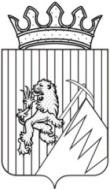 РЕШЕНИЕГУБАХИНСКОЙ ГОРОДСКОЙ ДУМЫI  СОЗЫВА	22.01.2015 г.                                                                   № 242Рассмотрев предложения администрации города Губахи по уточнению бюджета округа на 2014 год и плановый период 2015 и 2016 годов,Губахинская городская Дума РЕШАЕТ:1. Внести  в  решение  Губахинской городской Думы  от 16.12.2013 года  №  137   «О бюджете  городского округа  «Город Губаха»  на 2014  год  и плановый период 2015 и 2016 годов» (в редакции решений: от 30.01.2014 года № 158, от 14.02.2014 года № 161, от 27.03.2014 года № 167,от 13.05.2014 года № 188, от 26.06.2014 года № 193, от 17.07.2014 года № 197, от 03.10.2014 года № 210, от 06.11.2014 года № 217, от 28.11.2014 года № 224, от 10.12.2014 года № 233, от 25.12.2014 № 237)  следующие изменения:1. Приложения  2, 3 изложить  в  редакции  согласно приложениям  1, 2 к настоящему решению.3. Решение вступает в силу с момента  его официального опубликования и распространяется на правоотношения, возникшие с 25.12.2014 г.4. Опубликовать настоящее решение в Официальном вестнике газеты  «Уральский шахтер».5. Контроль за исполнением решения возложить на главу администрации города Губахи  Лазейкина Н.В.Глава города Губахи –председатель Губахинской городской Думы		                    А.В.БорисовПриложение 1к решению  Губахинской  городской Думыот 22.01.2015 № 242Ведомственная структура  расходов  бюджета  на  2014 годО внесении изменений в решение Губахинской городской Думыот 16 декабря  2013 года  № 137«О бюджете городского округа «Город Губаха» на 2014 год и плановый период 2015 и 2016 годов»Распределение бюджетных ассигнований по целевым статьям (муниципальным программам и непрограммным направлениям деятельности), группам видов расходов классификации расходов бюджета        на 2014 годРаспределение бюджетных ассигнований по целевым статьям (муниципальным программам и непрограммным направлениям деятельности), группам видов расходов классификации расходов бюджета        на 2014 годРаспределение бюджетных ассигнований по целевым статьям (муниципальным программам и непрограммным направлениям деятельности), группам видов расходов классификации расходов бюджета        на 2014 годЦелевая статьяВид расходовНаименование расходовСумма,                     рублей123401 0 0000Муниципальная программа "Благоустройство Губахинского городского округа на 2014-2016 годы"15 634 066,4701 0 1170Создание благоприятных условий для проживания и отдыха горожан8 762 752,81200Закупка товаров, работ и услуг для государственных (муниципальных) нужд604 312,68600Предоставление субсидий бюджетным, автономным учреждениям и иным некоммерческим организациям8 158 440,1301 0 1180Улучшение санитарного и экологического состояния города2 639 556,56200Закупка товаров, работ и услуг для государственных (муниципальных) нужд241 482,85600Предоставление субсидий бюджетным, автономным учреждениям и иным некоммерческим организациям2 398 073,7101 0 1190Восстановление и улучшение состояния элементов благоустройства64 000,00600Предоставление субсидий бюджетным, автономным учреждениям и иным некоммерческим организациям64 000,0001 1 0000Приоритетный муниципальный проект  «Первичные меры пожарной безопасности и благоустройство территории в городском округе «Город Губаха» муниципальной программы «Благоустройство территории Губахинского  городского округа  Пермского края  на 2014 – 2016 годы»4 167 757,1001 1 1171Приобретение, установка скамеек и урн для мусора по г. Губаха: пр. Октябрьский, ул. Дегтярева; г. Губаха , п. Углеуральский: ул. Мира, ул. Чернышевского; г. Губаха п. Широковский: ул. А. Матросова, ул. К. Заслонова, ул. Пионеров129 749,83200Закупка товаров, работ и услуг для государственных (муниципальных) нужд129 749,8301 1 1172Ремонт и устройство дорожно-тропиночной сети в сквере «Строителей» г. Губаха38 750,00200Закупка товаров, работ и услуг для государственных (муниципальных) нужд38 750,0001 1 1173Ремонт и устройство дорожно-тропиночной сети в сквере «А. Матросова» п. Широковский44 500,00200Закупка товаров, работ и услуг для государственных (муниципальных) нужд44 500,0001 1 1174Ремонт уличных сетей наружного освещения внутриквартального проезда ул. Дегтярева г. Губаха (участок от дома № 33 «а» пр. Ленина до дома № 7 ул. Суворова)131 109,43200Закупка товаров, работ и услуг для государственных (муниципальных) нужд131 109,4301 1 1175Ремонт уличных сетей наружного освещения внутриквартального проезда 2 микрорайона г. Губаха (участок от угла дома № 13 «а» пр. Октябрьский до поворота во двор дома № 7 «б» пр. Октябрьский)154 620,40200Закупка товаров, работ и услуг для государственных (муниципальных) нужд154 620,4001 1 1181Устройство площадок для установки мусоросборников (организация твердых видов покрытий, приобретение и установка контейнеров для сбора твердо-бытовых отходов) по адресам: г. Губаха пр. Ленина, 36-40, 47 "б", пр. Октябрьский, 1,9,13,14-16, ул. Космонавтов, 1-3, ул. Суворова, 56, ул. Коммунистическая, 28,53; г. Губаха  п. Углеуральский: ул. 2-я Коммунистическая, 79, 91, 92, 95, 95 «в», 99, 99 «в», 104, ул. Ватутина, 26, ул. Белинского,51266 507,43200Закупка товаров, работ и услуг для государственных (муниципальных) нужд266 507,4301 1 1182Прокладка дорожно-тропиночной сети по ул.2-я Коммунистическая п. Углеуральский г. Губаха (от дома № 81 ул. 2-я Коммунистическая до детского сада № 33)260 532,79200Закупка товаров, работ и услуг для государственных (муниципальных) нужд260 532,7901 1 6201Софинансирование краевого бюджета расходов на реализацию инвестиционных и приоритетных региональных проектов3 141 987,22200Закупка товаров, работ и услуг для государственных (муниципальных) нужд3 141 987,2202 0 0000Муниципальная программа Губахинского городского округа Пермского края «Развитие образования на 2014 – 2016 годы»437 664 725,1402 1 0000Подпрограмма «Развитие  дошкольного  образования  в Губахинском городском округе»  муниципальной программы Губахинского городского округа Пермского края «Развитие образования на 2014 – 2016 годы»174 348 092,0302 1 2001Организация предоставления общедоступного бесплатного дошкольного образования по основным общеобразовательным программам50 277 809,00600Предоставление субсидий бюджетным, автономным учреждениям и иным некоммерческим организациям50 277 809,0002 1 2003Мероприятия по приведению в нормативное состояние муниципальных дошкольных образовательных учреждений Губахинского городского округа Пермского края1 445 606,48600Предоставление субсидий бюджетным, автономным учреждениям и иным некоммерческим организациям1 445 606,4802 1 2004Мероприятия по улучшению условий и охраны труда, включая проведение аттестации рабочих мест по условиям труда, в муниципальных дошкольных образовательных учреждениях Губахинского городского округа Пермского края325 363,00600Предоставление субсидий бюджетным, автономным учреждениям и иным некоммерческим организациям325 363,0002 1 2006Организация подвоза воспитанников дошкольных образовательных учреждений к образовательному учреждению из отдаленных поселков Губахинского городского округа Пермского края393 114,00600Предоставление субсидий бюджетным, автономным учреждениям и иным некоммерческим организациям393 114,0002 1 2101Софинансирование краевого бюджета расходных обязательств по исполнению полномочий органов местного самоуправления по вопросам местного значения262,44600Предоставление субсидий бюджетным, автономным учреждениям и иным некоммерческим организациям262,4402 1 2302Выплаты семьям, имеющим детей в возрасте от 1,5 до 5 лет, не посещающих дошкольные образовательные учреждения на территории Губахинского городского округа506 637,11300Социальное обеспечение и иные выплаты населению506 637,1102 1 5026Мероприятия в рамках федеральной целевой программы развития образования на 2011-2015 годы1 000 000,00600Предоставление субсидий бюджетным, автономным учреждениям и иным некоммерческим организациям1 000 000,0002 1 6306Расходы на осуществление государственных полномочий по обеспечению воспитания и обучения детей-инвалидов в дошкольных образовательных организациях и на дому324 600,00100Расходы на выплаты персоналу в целях обеспечения выполнения функций государственными (муниципальными) органами, казенными учреждениями, органами управления государственными внебюджетными фондами0,00200Закупка товаров, работ и услуг для государственных (муниципальных) нужд 3 000,00300Социальное обеспечение и иные выплаты населению205 900,00600Предоставление субсидий бюджетным, автономным учреждениям и иным некоммерческим организациям115 700,0002 1 6311Расходы на осуществление государственных полномочий по предоставлению социальных гарантий и льгот педагогическим работникам дошкольных и общеобразовательных организаций1 711 100,00100Расходы на выплаты персоналу в целях обеспечения выполнения функций государственными (муниципальными) органами, казенными учреждениями, органами управления государственными внебюджетными фондами25 300,00600Предоставление субсидий бюджетным, автономным учреждениям и иным некоммерческим организациям1 685 800,0002 1 6316Расходы на предоставление выплаты компенсации части родительской платы за содержание ребенка (присмотр и уход за ребенком) в образовательных организациях, реализующих основную общеобразовательную программу дошкольного образования и администрирование выплат5 203 800,00100Расходы на выплаты персоналу в целях обеспечения выполнения функций государственными (муниципальными) органами, казенными учреждениями, органами управления государственными внебюджетными фондами171 800,00200Закупка товаров, работ и услуг для государственных (муниципальных) нужд 18 000,00300Социальное обеспечение и иные выплаты населению5 014 000,0002 1 6330Расходы на предоставление государственных гарантий на получение общедоступного и бесплатного дошкольного образования по основным общеобразовательным программам в дошкольных образовательных организациях113 159 800,00600Предоставление субсидий бюджетным, автономным учреждениям и иным некоммерческим организациям113 159 800,0002 2 0000Подпрограмма «Развитие  начального общего, основного общего, среднего общего образования  и воспитания в Губахинском городском округе Пермского края»  муниципальной программы Губахинского городского округа Пермского края «Развитие образования на 2014 – 2016 годы»221 369 997,1102 2 2001Организация предоставления общедоступного и бесплатного начального общего, основного общего, среднего (полного) общего образования по основным общеобразовательным программам24 376 173,91600Предоставление субсидий бюджетным, автономным учреждениям и иным некоммерческим организациям24 376 173,9102 2 2003Мероприятия по приведению в нормативное состояние муниципальных общеобразовательных учреждений Губахинского городского округа Пермского края6 814 762,86600Предоставление субсидий бюджетным, автономным учреждениям и иным некоммерческим организациям6 814 762,8602 2 2004Мероприятия по улучшению условий и охраны труда, включая проведение аттестации рабочих мест по условиям труда, в муниципальных общеобразовательных учреждениях Губахинского городского округа Пермского края135 000,00600Предоставление субсидий бюджетным, автономным учреждениям и иным некоммерческим организациям135 000,0002 2 2005Мероприятия по предупреждению преступлений и правонарушений, безнадзорности и беспризорности среди несовершеннолетних, защите их прав на территории Губахинского городского округа Пермского края84 053,00200Закупка товаров, работ и услуг для государственных (муниципальных) нужд 84 053,0002 2 2006Организация отдыха детей в каникулярное время, на базе общеобразовательных учреждений Губахинского городского округа Пермского края3 684 837,00600Предоставление субсидий бюджетным, автономным учреждениям и иным некоммерческим организациям3 684 837,0002 2 2007Мероприятия направленные на профилактику наркомании, алкоголизма и токсикомании, проводимые на базе общеобразовательных учреждениях Губахинского городского округа Пермского края17 900,00200Закупка товаров, работ и услуг для государственных (муниципальных) нужд 17 900,0002 2 2008Мероприятия направленные на противодействие терроризму и экстремизму, проводимые на базе общеобразовательных учреждений Губахинского городского округа Пермского края345 953,14200Закупка товаров, работ и услуг для государственных (муниципальных) нужд 2 313,00600Предоставление субсидий бюджетным, автономным учреждениям и иным некоммерческим организациям343 640,1402 2 2009Мероприятия по организации профильного лагеря для учащихся по подготовке к основам военной службы104 006,00600Предоставление субсидий бюджетным, автономным учреждениям и иным некоммерческим организациям104 006,0002 2 2010Мероприятия по гражданскому образованию, участие в региональных и Всероссийских слетах478 966,00600Предоставление субсидий бюджетным, автономным учреждениям и иным некоммерческим организациям478 966,0002 2 2011Организация перевозки учащихся общеобразовательных учреждений к учебным заведениям, а также к местам проведения экскурсий, различных учебных и развлекательных мероприятий школьным автобусом4 416 920,00600Предоставление субсидий бюджетным, автономным учреждениям и иным некоммерческим организациям4 416 920,0002 2 2012Мероприятия, направленные  на поддержку одаренных детей, талантливых педагогов, построение  муниципальной модели индивидуализации образования 352 137,80200Закупка товаров, работ и услуг для государственных (муниципальных) нужд 160 504,60300Социальное обеспечение и иные выплаты населению88 833,20600Предоставление субсидий бюджетным, автономным учреждениям и иным некоммерческим организациям102 800,0002 2 2101Софинансирование краевого бюджета расходных обязательств по исполнению полномочий органов местного самоуправления по вопросам местного значения9 337,40600Предоставление субсидий бюджетным, автономным учреждениям и иным некоммерческим организациям9 337,4002 2 6307Расходы на предоставление государственных гарантий  на получение общедоступного бесплатного дошкольного, начального общего, основного общего, среднего (полного) общего образования, а также дополнительного образования в общеобразовательных организациях123 668 600,00600Предоставление субсидий бюджетным, автономным учреждениям и иным некоммерческим организациям123 668 600,0002 2 6308Расходы на организацию предоставления общедоступного и бесплатного дошкольного, начального общего, основного общего, среднего (полного) общего образования по основным общеобразовательным программам в специальных (коррекционных) образовательных организациях для обучающихся, воспитанников с ограниченными возможностями здоровья, специальных учебно-воспитательных организациях открытого типа, оздоровительных образовательных организациях санаторного типа для детей, нуждающихся в длительном лечении33 550 900,00600Предоставление субсидий бюджетным, автономным учреждениям и иным некоммерческим организациям33 550 900,0002 2 6309Расходы на осуществление государственных полномочий по стипендиальному обеспечению обучающихся в 10-х и 11-х классах общеобразовательных организаций717 100,00100Расходы на выплаты персоналу в целях обеспечения выполнения функций государственными (муниципальными) органами, казенными учреждениями, органами управления государственными внебюджетными фондами10 500,00300Социальное обеспечение и иные выплаты населению706 600,0002 2 6310Расходы на выплату ежемесячного денежного вознаграждения за классное руководство в муниципальных образовательных организациях 4 564 800,00600Предоставление субсидий бюджетным, автономным учреждениям и иным некоммерческим организациям4 564 800,0002 2 6311Расходы на осуществление государственных полномочий по предоставлению социальных гарантий и льгот педагогическим работникам дошкольных и общеобразовательных организаций5 198 600,00100Расходы на выплаты персоналу в целях обеспечения выполнения функций государственными (муниципальными) органами, казенными учреждениями, органами управления государственными внебюджетными фондами76 900,00300Социальное обеспечение и иные выплаты населению311 000,00600Предоставление субсидий бюджетным, автономным учреждениям и иным некоммерческим организациям4 810 700,0002 2 6317Расходы на осуществление государственных полномочий по предоставлению мер социальной поддержки учащимся из многодетных малоимущих семей2 913 100,00300Социальное обеспечение и иные выплаты населению811 700,00600Предоставление субсидий бюджетным, автономным учреждениям и иным некоммерческим организациям2 101 400,0002 2 6318Расходы на осуществление государственных полномочий по предоставлению мер социальной поддержки учащимся из  малоимущих семей4 602 800,00600Предоставление субсидий бюджетным, автономным учреждениям и иным некоммерческим организациям4 602 800,0002 2 6320Расходы по осуществлению государственных полномочий по организации отдыха и оздоровления детей4 680 700,00100Расходы на выплаты персоналу в целях обеспечения выполнения функций государственными (муниципальными) органами, казенными учреждениями, органами управления государственными внебюджетными фондами71 500,00200Закупка товаров, работ и услуг для государственных (муниципальных) нужд 150 000,00300Социальное обеспечение и иные выплаты населению2 886 097,08800Иные бюджетные ассигнования1 573 102,9202 2 6401Расходы на реализацию мероприятий по стимулированию педагогических работников по результатам обучения школьников653 350,00600Предоставление субсидий бюджетным, автономным учреждениям и иным некоммерческим организациям653 350,0002 3 0000Подпрограмма «Развитие  дополнительного образования  в Губахинском  городском округе Пермского края»  муниципальной программы Губахинского городского округа Пермского края «Развитие образования на 2014 – 2016 годы»29 320 691,0002 3 2001Организация предоставления дополнительного образования детям25 579 881,41600Предоставление субсидий бюджетным, автономным учреждениям и иным некоммерческим организациям25 579 881,4102 3 2003Мероприятия по приведению в нормативное состояние образовательных учреждений, проводимые в муниципальных учреждениях дополнительного образования детей Губахинского городского округа Пермского края1 765 762,54600Предоставление субсидий бюджетным, автономным учреждениям и иным некоммерческим организациям1 765 762,5402 3 2004Мероприятия по улучшению условий и охраны труда, включая проведение  аттестации  рабочих мест по условиям труда, проводимые на базе  муниципальных учреждений дополнительного образования детей  Губахинского городского округа Пермского края20 000,00600Предоставление субсидий бюджетным, автономным учреждениям и иным некоммерческим организациям20 000,0002 3 2005Предоставление социальных гарантий и льгот педагогическим работникам муниципальных учреждений дополнительного образования детей  Губахинского городского округа Пермского края444 888,05300Социальное обеспечение и иные выплаты населению18 866,00600Предоставление субсидий бюджетным, автономным учреждениям и иным некоммерческим организациям426 022,0502 3 2006Организация отдыха детей в каникулярное время, на базе муниципальных учреждений дополнительного образования детей  городского округа «Город Губаха»194 361,00600Предоставление субсидий бюджетным, автономным учреждениям и иным некоммерческим организациям194 361,0002 3 2007Приобретение музыкальных инструментов, методического оснащения, компьютерного оборудования для музыкальных школ150 000,00600Предоставление субсидий бюджетным, автономным учреждениям и иным некоммерческим организациям150 000,0002 3 2008Мероприятия районного, краевого, всероссийского,  международного уровня, реализуемые на базе муниципальных учреждений дополнительного образования детей Губахинского городского округа Пермского края805 798,00600Предоставление субсидий бюджетным, автономным учреждениям и иным некоммерческим организациям805 798,0002 3 2009Мероприятия направленные на противодействие терроризму и экстремизму, проводимые на базе учреждений дополнительного образования Губахинского городского округа Пермского края10 000,00600Предоставление субсидий бюджетным, автономным учреждениям и иным некоммерческим организациям10 000,0002 3 6206Расходы на приобретение музыкальных инструментов и оборудования для муниципальных образовательных организаций дополнительного образования детей сферы искусства и культуры за счет межбюджетных трансфертов краевого бюджета350 000,00600Предоставление субсидий бюджетным, автономным учреждениям и иным некоммерческим организациям350 000,0002 4 0000Подпрограмма «Развитие  кадрового потенциала образовательных учреждений Губахинского  городского округа Пермского края» муниципальной программы Губахинского городского округа Пермского края «Развитие образования на 2014 – 2016 годы»5 631 672,0002 4 2001Оказание методической и консультативной помощи педагогическим работникам образовательных учреждений Губахинского  городского округа Пермского края5 621 973,00600Предоставление субсидий бюджетным, автономным учреждениям и иным некоммерческим организациям5 621 973,0002 4 2002Предоставление социальных гарантий и льгот педагогическим работникам муниципального образовательного учреждения дополнительного образования (повышения квалификации) педагогов «Межшкольный центр информационно-коммуникационных технологий»9 699,00600Предоставление субсидий бюджетным, автономным учреждениям и иным некоммерческим организациям9 699,0002 5 0000Подпрограмма «Управление системой образования и проведение значимых мероприятий в Губахинском  городском округе Пермского края» муниципальной программы Губахинского городского округа Пермского края «Развитие образования на 2014 – 2016 годы»6 994 273,0002 5 2001Проведение значимых районных мероприятий в Губахинском  городском округе Пермского края288 173,00200Закупка товаров, работ и услуг для государственных (муниципальных) нужд 288 173,0002 5 2002Мероприятия по созданию условий для закрепления кадров в учреждениях образования Губахинского  городского округа Пермского края. Повышение престижа профессии, обеспечение образовательных учреждений кадрами, молодыми специалистами30 000,00200Закупка товаров, работ и услуг для государственных (муниципальных) нужд 30 000,0002 5 2003Мероприятия по управлению образовательной системой в Губахинском  городском округе200 000,00200Закупка товаров, работ и услуг для государственных (муниципальных) нужд 200 000,0002 5 6314Расходы на осуществление государственных полномочий по предоставлению мер социальной поддержки педагогическим работникам образовательных муниципальных учреждений, работающим и проживающим в сельской местности и поселках городского типа, по оплате жилого помещения и коммунальных услуг6 476 100,00300Социальное обеспечение и иные выплаты населению2 236 100,00600Предоставление субсидий бюджетным, автономным учреждениям и иным некоммерческим организациям4 240 000,0003 0 0000Муниципальная программа «Социальная поддержка граждан»  на 2014 – 2016 годы Губахинского городского округа Пермского края11 325 513,9903 0 2303Обеспечение работников муниципальных учреждений социальной сферы путевками на санаторно-курортное лечение234 000,00300Социальное обеспечение и иные выплаты населению234 000,0003 0 2304Предоставление мер социальной поддержки по оплате проезда на автомобильном транспорте, жилья и коммунальных услуг гражданам, награжденным званием «Почетный гражданин города Губахи»98 828,99300Социальное обеспечение и иные выплаты населению98 828,9903 0 5134Расходы на обеспечение жильем отдельных категорий граждан, установленных Федеральным законом от 12 января 1995 года         № 5-ФЗ "О ветеранах", в соответствии с Указом Президента Российской Федерации от 7 мая 2008 года № 714 "Об обеспечении жильем ветеранов Великой Отечественной войны 1941 - 1945 годов"1 178 712,00300Социальное обеспечение и иные выплаты населению1 178 712,0003 0 5135Расходы на обеспечение жильем отдельных категорий граждан, установленных федеральными законами от 12 января 1995 года № 5-ФЗ "О ветеранах" и от 24 ноября 1995 года № 181-ФЗ "О социальной защите инвалидов в Российской Федерации"1 178 712,00300Социальное обеспечение и иные выплаты населению1 178 712,0003 0 6203Расходы на обеспечение работников муниципальных учреждений социальной сферы путевками на санаторно-курортное лечение и оздоровление468 000,00300Социальное обеспечение и иные выплаты населению468 000,0003 0 6328Расходы на обеспечение жилыми помещениями реабилитированных лиц, имеющих инвалидность или являющихся пенсионерами, и проживающих совместно членов их семей670 058,00100Расходы на выплаты персоналу в целях обеспечения выполнения функций государственными (муниципальными) органами, казенными учреждениями, органами управления государственными внебюджетными фондами6 500,00300Социальное обеспечение и иные выплаты населению663 558,0003 1 0000Подпрограмма «Обеспечение жильем молодых семей в Губахинском городском округе на 2011-2015 годы» муниципальной программы «Социальная поддержка граждан» на 2014-2016 годы Губахинского городского округа7 497 203,0003 1 2310Выдача молодым семьям в установленном порядке свидетельств на приобретение жилья 1 310 000,00300Социальное обеспечение и иные выплаты населению1 310 000,0003 1 5020Субсидии на обеспечение жильем молодых семей в рамках федеральной целевой программы "Жилище" на 2011-2015 годы1 597 237,00300Социальное обеспечение и иные выплаты населению1 597 237,0003 1 6210Софинансирование краевого бюджета на обеспечение жильем молодых семей4 589 966,00300Социальное обеспечение и иные выплаты населению4 589 966,0004 0 0000Муниципальная  программа  Губахинского  городского  округа Пермского края «Культура» на 2014 – 2016 годы63 937 200,0804 1 0000Подпрограмма «Развитие сферы культуры Губахинского городского округа» муниципальной программы Губахинского  городского  округа  Пермского  края  «Культура»  на 2014 – 2016 годы52 523 232,9004 1 2001Создание  условий для организации досуга и обеспечения жителей городского округа "Город Губаха" услугами организаций культуры19 994 567,00600Предоставление субсидий бюджетным, автономным учреждениям и иным некоммерческим организациям19 994 567,0004 1 2002Создание  условий для организации досуга и обеспечения жителей городского округа "Город Губаха" услугами организаций культуры включая предоставление информации о времени и месте проведения театральных представлений и гастрольных мероприятий театров10 244 841,00600Предоставление субсидий бюджетным, автономным учреждениям и иным некоммерческим организациям10 244 841,0004 1 2003Создание  условий для предоставления музейных услуг жителям городского округа "Город Губаха"4 821 457,00600Предоставление субсидий бюджетным, автономным учреждениям и иным некоммерческим организациям4 821 457,0004 1 2004Создание  условий для предоставления библиотечных услуг жителям городского округа "Город Губаха"14 458 936,00600Предоставление субсидий бюджетным, автономным учреждениям и иным некоммерческим организациям14 458 936,0004 1 2005Мероприятия по поддержке деятельности творческих коллективов и объединений290 757,00200Закупка товаров, работ и услуг для государственных (муниципальных) нужд 70 757,00600Предоставление субсидий бюджетным, автономным учреждениям и иным некоммерческим организациям220 000,0004 1 2006Создание благоприятных условий для удовлетворения и развития потребностей населения в духовном и культурном формировании личности, для формирования творческих способностей, образования и нравственного воспитания детей и молодежи1 200 537,90200Закупка товаров, работ и услуг для государственных (муниципальных) нужд 101 300,00600Предоставление субсидий бюджетным, автономным учреждениям и иным некоммерческим организациям1 099 237,9004 1 2007Информатизация учреждений культуры24 300,00600Предоставление субсидий бюджетным, автономным учреждениям и иным некоммерческим организациям24 300,0004 1 2008Благоустройство территории МБУ Губахинский городской историко-краеведческий музей258 437,00600Предоставление субсидий бюджетным, автономным учреждениям и иным некоммерческим организациям258 437,0004 1 2009Издание книги о Губахе30 000,00600Предоставление субсидий бюджетным, автономным учреждениям и иным некоммерческим организациям30 000,0004 1 6204Гранты муниципальным театрам Пермского края994 000,00600Предоставление субсидий бюджетным, автономным учреждениям и иным некоммерческим организациям994 000,0004 1 6315Расходы на осуществление государственных полномочий по предоставлению мер социальной поддержки отдельным категориям граждан, работающим в муниципальных учреждениях и проживающим в сельской местности и поселках городского типа, по оплате жилого помещения и коммунальных услуг205 400,00600Предоставление субсидий бюджетным, автономным учреждениям и иным некоммерческим организациям205 400,0004 2 0000Подпрограмма «Сохранение кадрового состава учреждений культуры, повышение профессионального уровня специалистов, работающих в учреждениях культуры» муниципальной программы Губахинского  городского  округа  Пермского  края  «Культура»  на 2014 – 2016 годы20 000,0004 2 2001Проведение мероприятий по повышению престижа профессии 20 000,00200Закупка товаров, работ и услуг для государственных (муниципальных) нужд 20 000,0004 3 0000Подпрограмма «Приведение в нормативное состояние объектов  культуры» муниципальной программы Губахинского  городского  округа  Пермского  края  «Культура»  на 2014 – 2016 годы10 327 335,1804 3 2001Проведение капитальных ремонтов в учреждениях культуры в соответствии с актами технического обследования, оснащение учреждений культуры необходимым оборудованием, устранение предписаний надзорных органов944 326,48600Предоставление субсидий бюджетным, автономным учреждениям и иным некоммерческим организациям944 326,4804 3 2101Софинансирование краевого бюджета расходных обязательств по исполнению полномочий органов местного самоуправления по вопросам местного значения9 383 008,70600Предоставление субсидий бюджетным, автономным учреждениям и иным некоммерческим организациям9 383 008,7004 4 0000Подпрограмма «Молодежь Губахи» муниципальной программы  Губахинского  городского  округа  Пермского  края  «Культура»  на 2014 – 2016 годы299 650,0004 4 2001Мероприятия по работе с детьми и молодежью, поддержка социальных инициатив в молодежной среде257 133,00600Предоставление субсидий бюджетным, автономным учреждениям и иным некоммерческим организациям257 133,0004 4 2002Поддержка молодежного информационного центра42 517,00200Закупка товаров, работ и услуг для государственных (муниципальных) нужд 42 517,0004 5 0000Подпрограмма «Развитие гражданского общества» муниципальной программы  Губахинского  городского  округа  Пермского  края  «Культура»  на 2014 – 2016 годы343 805,0004 5 2001Проведение общественно значимых культурно-досуговых мероприятий, посвященных памятным датам174 680,00200Закупка товаров, работ и услуг для государственных (муниципальных) нужд 72 680,00600Предоставление субсидий бюджетным, автономным учреждениям и иным некоммерческим организациям102 000,0004 5 2002Поддержка общественного центра169 125,00600Предоставление субсидий бюджетным, автономным учреждениям и иным некоммерческим организациям169 125,0004 6 0000Подпрограмма «Патриотическое воспитание жителей Губахинского  городского  округа» муниципальной программы  Губахинского  городского  округа  Пермского  края  «Культура»  на 2014 – 2016 годы383 177,0004 6 2001Мероприятия по совершенствованию процесса патриотического воспитания226 697,00200Закупка товаров, работ и услуг для государственных (муниципальных) нужд 33 600,00600Предоставление субсидий бюджетным, автономным учреждениям и иным некоммерческим организациям193 097,0004 6 2002Мероприятия, направленные на сохранение традиций (семейных, общественных, воинских)156 480,00200Закупка товаров, работ и услуг для государственных (муниципальных) нужд 11 666,00600Предоставление субсидий бюджетным, автономным учреждениям и иным некоммерческим организациям144 814,0004 7 0000Подпрограмма  «Профилактика  наркомании,  алкоголизма и токсикомании на территории Губахинского городского округа» муниципальной программы  Губахинского  городского  округа  Пермского  края  «Культура»  на 2014 – 2016 годы30 000,0004 7 2001Проведение  культурно-массовых  мероприятий,  направленных на профилактику алкоголизма, наркомании и токсикомании, против употребления психоактивных веществ. Изготовление и приобретение рекламных материалов30 000,00200Закупка товаров, работ и услуг для государственных (муниципальных) нужд 12 430,00600Предоставление субсидий бюджетным, автономным учреждениям и иным некоммерческим организациям17 570,0004 8 0000Подпрограмма  «Противодействие  терроризму и экстремизму на территории Губахинского городского округа» муниципальной программы  Губахинского  городского  округа  Пермского  края  «Культура»  на 2014 – 2016 годы10 000,0004 8 2002Проведение культурно-массовых мероприятий по воспитанию толерантного  поведения  граждан  Губахинского  городского  округа10 000,00600Предоставление субсидий бюджетным, автономным учреждениям и иным некоммерческим организациям10 000,0005 0 0000Муниципальная  программа  Губахинского  городского  округа Пермского края «Физическая  культура,  спорт  и  туризм» на 2014 – 2016 годы45 690 801,7505 1 0000Подпрограмма «Развитие физической  культуры, спорта и туризма на территории Губахинского городского округа, предоставление дополнительного образования детей спортивной направленности» муниципальной программы Губахинского  городского  округа  Пермского  края  «Физическая  культура,  спорт  и  туризм»  на 2014 – 2016 годы42 322 451,7705 1 2001 Обеспечение условий для оказания услуг по проведению физкультурно-оздоровительных мероприятий городского округа "Город Губаха"19 982 622,88600Предоставление субсидий бюджетным, автономным учреждениям и иным некоммерческим организациям19 982 622,8805 1 2002Организация  предоставления дополнительного образования детей  спортивной  направленности10 768 600,00600Предоставление субсидий бюджетным, автономным учреждениям и иным некоммерческим организациям10 768 600,0005 1 2003Мероприятия по вовлечению населения в занятия физической культурой и спортом873 381,00200Закупка товаров, работ и услуг для государственных (муниципальных) нужд 100 935,00600Предоставление субсидий бюджетным, автономным учреждениям и иным некоммерческим организациям772 446,0005 1 2004Обеспечение проведения физкультурно-массовых и спортивных мероприятий для лиц с ограниченными возможностями здоровья71 571,00600Предоставление субсидий бюджетным, автономным учреждениям и иным некоммерческим организациям71 571,0005 1 2005Реализация проекта «Спортивный клуб + Спортивный сертификат» на территории городского округа5 045 048,50600Предоставление субсидий бюджетным, автономным учреждениям и иным некоммерческим организациям546 063,60800Иные бюджетные ассигнования4 498 984,9005 1 2006Обеспечение условий для участия в краевых физкультурно-массовых и спортивных мероприятиях174 625,00200Закупка товаров, работ и услуг для государственных (муниципальных) нужд 141 725,00600Предоставление субсидий бюджетным, автономным учреждениям и иным некоммерческим организациям32 900,0005 1 2007Предоставление социальных гарантий и льгот педагогическим работникам муниципальных учреждений дополнительного образования детей спортивной направленности  Губахинского городского округа Пермского края101 596,39600Предоставление субсидий бюджетным, автономным учреждениям и иным некоммерческим организациям101 596,3905 1 6410Софинансирование краевого бюджета на реализацию проекта "Спортивный клуб + Спортивный сертификат"4 304 374,00800Иные бюджетные ассигнования4 304 374,0005 1 6413Софинансирование краевого бюджета обеспечения качественным спортивным инвентарем детско-юношеских спортивных школ1 000 633,00600Предоставление субсидий бюджетным, автономным учреждениям и иным некоммерческим организациям1 000 633,0005 2 0000Подпрограмма  «Сохранение  кадрового  состава учреждений  физической  культуры  и спорта, повышение профессионального уровня специалистов, работающих в учреждениях физической  культуры  и  спорта»  муниципальной  программы  Губахинского  городского  округа  Пермского  края  «Физическая  культура,  спорт  и  туризм»  на 2014 – 2016 годы20 524,9805 2 2001 Проведение мероприятий по повышению престижа профессии20 524,98200Закупка товаров, работ и услуг для государственных (муниципальных) нужд 20 524,9805 3 0000Подпрограмма  «Приведение в нормативное состояние спортивных объектов»  муниципальной  программы  Губахинского  городского  округа  Пермского  края  «Физическая  культура,  спорт  и  туризм»  на 2014 – 2016 годы3 292 825,0005 3 2001Проведение капитальных ремонтов в учреждениях физической культуры и спорта в соответствии с актами технического обследования, оснащение учреждений необходимым оборудованием, устранение предписаний надзорных органов755 864,00600Предоставление субсидий бюджетным, автономным учреждениям и иным некоммерческим организациям755 864,0005 3 2002Проведение капитальных ремонтов в учреждениях дополнительного образования детей спортивной направленности в соответствии с актами технического обследования, оснащение учреждений необходимым оборудованием, устранение предписаний надзорных органов260 621,00600Предоставление субсидий бюджетным, автономным учреждениям и иным некоммерческим организациям260 621,0005 3 2101Софинансирование краевого бюджета расходных обязательств по исполнению полномочий органов местного самоуправления по вопросам местного значения2 276 340,00600Предоставление субсидий бюджетным, автономным учреждениям и иным некоммерческим организациям2 276 340,0005 4 0000Подпрограмма  «Профилактика наркомании, алкоголизма и токсикомании на территории Губахинского городского округа»  муниципальной  программы  Губахинского  городского  округа  Пермского  края  «Физическая  культура,  спорт  и  туризм»  на 2014 – 2016 годы55 000,0005 4 2001Мероприятия  по  вовлечению  подростков «группы риска», детей, состоящих на учете в КДН в занятия физической культурой и спортом55 000,00200Закупка товаров, работ и услуг для государственных (муниципальных) нужд 55 000,0006 0 0000Муниципальная  программа «Обеспечение безопасности  жизнедеятельности  населения Губахинского городского округа на 2014 – 2016 годы»7 025 274,7006 1 0000Подпрограмма «Создание условий для обеспечения первичных мер пожарной безопасности в городском округе на 2014 – 2016 годы» муниципальной программы «Обеспечение безопасности  жизнедеятельности  населения  Губахинского городского округа на 2014 – 2016 годы»3 120 989,3106 1 0006Обеспечение деятельности казенных учреждений3 089 305,31100Расходы на выплаты персоналу в целях обеспечения выполнения функций государственными (муниципальными) органами, казенными учреждениями, органами управления государственными внебюджетными фондами2 722 145,53200Закупка товаров, работ и услуг для государственных (муниципальных) нужд 352 201,78800Иные бюджетные ассигнования14 958,0006 1 2001Мероприятия в целях профилактики пожаров5 000,00200Закупка товаров, работ и услуг для государственных (муниципальных) нужд 5 000,0006 1 2002Приведение в исправное состояние наружного противопожарного водоснабжения16 684,00200Закупка товаров, работ и услуг для государственных (муниципальных) нужд 16 684,0006 1 2006Приобретение инвентаря с целью обеспечения первичных мер пожарной безопасности10 000,00200Закупка товаров, работ и услуг для государственных (муниципальных) нужд 10 000,0006 2 0000Подпрограмма «Организация и осуществление мероприятий по гражданской обороне, защите населения и территории городского округа от чрезвычайных ситуаций на 2014 – 2016 годы» муниципальной программы «Обеспечение безопасности  жизнедеятельности  населения  Губахинского городского округа на 2014 – 2016 годы»3 829 990,3906 2 0006Обеспечение деятельности казенных учреждений3 646 544,47100Расходы на выплаты персоналу в целях обеспечения выполнения функций государственными (муниципальными) органами, казенными учреждениями, органами управления государственными внебюджетными фондами3 344 954,69200Закупка товаров, работ и услуг для государственных (муниципальных) нужд 289 047,78800Иные бюджетные ассигнования12 542,0006 2 2001Мероприятия по гражданской обороне по подготовке населения и организаций к действиям в чрезвычайной ситуации 183 445,92200Закупка товаров, работ и услуг для государственных (муниципальных) нужд 183 445,9206 3 0000Подпрограмма «Создание условий для обеспечения безопасности людей на водных объектах на 2014 – 2016 годы» муниципальной программы «Обеспечение безопасности  жизнедеятельности  населения  Губахинского городского округа на 2014 – 2016 годы»5 000,0006 3 2001Мероприятия по обеспечению безопасности населения на водных объектах5 000,00200Закупка товаров, работ и услуг для государственных (муниципальных) нужд 5 000,0006 4 0000Подпрограмма «Профилактика преступлений и правонарушений на территории городского округа на 2014 – 2016 годы» муниципальной программы «Обеспечение безопасности  жизнедеятельности  населения  Губахинского городского округа на 2014 – 2016 годы»69 295,0006 4 2001Профилактика совершения преступлений в местах массового пребывания граждан69 295,00200Закупка товаров, работ и услуг для государственных (муниципальных) нужд 69 295,0007 0 0000Муниципальная программа Губахинского городского округа Пермского края "Развитие малого и среднего предпринимательства" на 2013-2016 годы452 658,0007 0 1020Создание мотивов для организации собственного бизнеса70 000,00600Предоставление субсидий бюджетным, автономным учреждениям и иным некоммерческим организациям70 000,0007 0 1040Обеспечение доступности финансово-кредитного ресурса для субъектов малого и среднего предпринимательства142 658,00800Иные бюджетные ассигнования142 658,0007 0 1050Создание комфортных условий для организации и ведения бизнеса240 000,00600Предоставление субсидий бюджетным, автономным учреждениям и иным некоммерческим организациям240 000,0008 0 0000Муниципальная программа Губахинского городского округа Пермского края "Развитие сельского хозяйства и регулирование рынков сельхозпродукции на 2014-2016 годы"511 000,0008 0 1120Предоставление грантов и субсидий для развития малых форм хозяйствования200 000,00800Иные бюджетные ассигнования200 000,0008 0 6209Софинансирование краевого бюджета на поддержку начинающих крестьянских (фермерских) хозяйств311 000,00800Иные бюджетные ассигнования311 000,0009 0 0000Муниципальная программа реинвестирования в проекты по созданию рабочих мест на территории городского округа «Город Губаха» на 2013-2016 гг.6 566 217,2209 0 1160Содействие  созданию новых рабочих мест6 566 217,22800Иные бюджетные ассигнования6 566 217,2210 0 0000 Муниципальная программа «Обеспечение качественным жильем и услугами ЖКХ населения  Губахинского  городского округа  на 2014-2016 годы»11 657 195,5910 1 0000Подпрограмма «Создание условий для обеспечения доступным и комфортным жильем граждан  Губахинского городского округа на 2014-2016 годы» муниципальной программы «Обеспечение качественным жильем и услугами ЖКХ населения  Губахинского  городского округа  на 2014-2016 годы»9 342 506,5210 1 2101Софинансирование краевого бюджета расходных обязательств по исполнению полномочий органов местного самоуправления по вопросам местного значения6 417 124,46200Закупка товаров, работ и услуг для государственных (муниципальных) нужд3 432 675,46300Социальное обеспечение и иные выплаты населению2 984 449,0010 1 2355Переселение граждан из многоквартирных домов, признанных аварийными и подлежащими сносу128 333,26300Социальное обеспечение и иные выплаты населению128 333,2610 1 2356Переселение граждан из многоквартирных домов, признанных аварийными и подлежащими сносу по решению суда2 370 041,34300Социальное обеспечение и иные выплаты населению2 370 041,3410 1 9602Мероприятия по переселению граждан из аварийного жилищного фонда за счет краевого бюджета427 007,46400Капитальные вложения в объекты недвижимого имущества государственной (муниципальной) собственности427 007,4610 2 0000Подпрограмма "Создание условий для обеспечения качественными услугами ЖКХ граждан  Губахинского городского округа на 2014-2016 годы " муниципальной программы «Обеспечение качественным жильем и услугами ЖКХ населения  Губахинского  городского округа  на 2014-2016 годы»2 314 689,0710 2 1101Капитальный ремонт муниципального жилищного фонда58 566,00200Закупка товаров, работ и услуг для государственных (муниципальных) нужд 58 566,00800Иные бюджетные ассигнования0,0010 2 1102Прочие  мероприятия в области  жилищного  хозяйства969 775,51200Закупка товаров, работ и услуг для государственных (муниципальных) нужд 969 775,5110 2 1103Проведение мероприятий по содержанию, обслуживанию и ремонту водопроводных сетей222 543,41200Закупка товаров, работ и услуг для государственных (муниципальных) нужд158 701,66800Иные бюджетные ассигнования63 841,7510 2 1104Проведение мероприятий по содержанию, обслуживанию и ремонту тепловых сетей101 269,65200Закупка товаров, работ и услуг для государственных (муниципальных) нужд101 269,6510 2 1105Прочие  мероприятия в области  коммунального хозяйства97 106,00200Закупка товаров, работ и услуг для государственных (муниципальных) нужд97 106,0010 2 1106Возмещение затрат муниципальных бань529 432,14600Предоставление субсидий бюджетным, автономным учреждениям и иным некоммерческим организациям342 350,14800Иные бюджетные ассигнования187 082,0010 2 1107Проведение мероприятий по содержанию, обслуживанию и ремонту газопроводных сетей170 480,10200Закупка товаров, работ и услуг для государственных (муниципальных) нужд170 480,1010 2 1108Проведение мероприятий по содержанию, обслуживанию и ремонту электроустановок в котельных96 578,00200Закупка товаров, работ и услуг для государственных (муниципальных) нужд96 578,0010 2 1109Прочие мероприятия в области жилищно-коммунального хозяйства43 938,26600Предоставление субсидий бюджетным, автономным учреждениям и иным некоммерческим организациям43 938,2610 2 1110Проведение мероприятий по гидрогеологическому исследованию водовода в пос. Нагорнский25 000,00200Закупка товаров, работ и услуг для государственных (муниципальных) нужд25 000,0011 0 0000Муниципальная программа «Развитие транспортной системы Губахинского городского округа  на 2014-2016 годы»69 850 533,6511 1 0000Подпрограмма "Развитие общественного пассажирского транспорта в Губахинском городском округе Пермского края"  муниципальной программы «Развитие транспортной системы Губахинского городского округа  на 2014-2016 годы»5 859 051,0011 1 1501Приобретение автобусов3 400 451,00200Закупка товаров, работ и услуг для государственных (муниципальных) нужд3 400 451,0011 1 1502Субсидии на возмещение затрат и недополученных доходов при оказании услуг на перевозки пассажиров и багажа на городских и пригородных маршрутах Губахинского городского округа2 458 600,00800Иные бюджетные ассигнования2 458 600,0011 2 0000Подпрограмма «Совершенствование и развитие сети автомобильных дорог в Губахинском  городском округе на 2014-2016 годы» муниципальной программы «Развитие транспортной системы Губахинского городского округа  на 2014-2016 годы»42 069 245,0111 2 1512Ремонт автомобильных дорог и искусственных сооружений на них7 560 890,83200Закупка товаров, работ и услуг для государственных (муниципальных) нужд 7 560 890,8311 2 1513Содержание автомобильных дорог округа и искусственных сооружений на них18 511 228,61200Закупка товаров, работ и услуг для государственных (муниципальных) нужд 7 926 237,61600Предоставление субсидий бюджетным, автономным учреждениям и иным некоммерческим организациям10 584 991,0011 2 2101Софинансирование краевого бюджета расходных обязательств по исполнению полномочий органов местного самоуправления по вопросам местного значения1 223 045,57200Закупка товаров, работ и услуг для государственных (муниципальных) нужд1 223 045,5711 2 2121Софинансирование краевого бюджета на капитальный ремонт и ремонт дворовых территорий многоквартирных домов, проездов к дворовым территориям многоквартирных домов населенных пунктов Пермского края14 774 080,00200Закупка товаров, работ и услуг для государственных (муниципальных) нужд14 774 080,0011 3 0000Приоритетный муниципальный проект  «Первичные меры пожарной безопасности и благоустройство территории в городском округе «Город Губаха»  муниципальной программы «Развитие транспортной системы Губахинского городского округа  на 2014-2016 годы»9 215 468,9611 3 1521Ремонт тротуара по ул. Никонова вдоль дома № 4333 361,55200Закупка товаров, работ и услуг для государственных (муниципальных) нужд33 361,5511 3 1522Ремонт проезда ул. Кирова (участок дороги от здания № 1 по ул. Дегтярева, протяженностью 300,0 м.)694 186,34200Закупка товаров, работ и услуг для государственных (муниципальных) нужд694 186,3411 3 1523Ремонт автомобильной дороги пр.Октябрьский (разделительная полоса и участок проезда ул.Кирова: от дома № 5-7 пр. Октябрьский до дома № 3 ул. Кирова)1 330 051,89200Закупка товаров, работ и услуг для государственных (муниципальных) нужд1 330 051,8911 3 1524Ремонт тротуара по ул. Мира (участок дороги от ул. Бутлерова до ул. Чернигина)220 281,62200Закупка товаров, работ и услуг для государственных (муниципальных) нужд220 281,6211 3 6201Софинансирование краевого бюджета расходов на реализацию инвестиционных и приоритетных региональных проектов6 937 587,56200Закупка товаров, работ и услуг для государственных (муниципальных) нужд6 937 587,5611 4 0000Приоритетный муниципальный проект "Приведение в нормативное состояние объектов общественной инфраструктуры муниципального значения" в городе Губаха" муниципальной программы "Развитие транспортной системы Губахинского городского округа на 2014-2016 годы"12 706 768,6811 4 1511Капитальный ремонт автодороги пр. Ленина - III пусковой комплекс12 706 768,68200Закупка товаров, работ и услуг для государственных (муниципальных) нужд12 706 768,6812 0 0000Муниципальная программа «Об энергосбережении и повышении энергетической эффективности на территории  городского округа "Город Губаха" на 2014-2016 годы»442 298,3612 1 0000 Подпрограмма «Энергосбережение и повышение энергетической эффективности в жилищной сфере» муниципальной программы «Об энергосбережении и повышении энергетической эффективности на территории  городского округа "Город Губаха" на 2014-2016 годы »442 298,3612 1 1710Учет энергетических ресурсов442 298,36600Предоставление субсидий бюджетным, автономным учреждениям и иным некоммерческим организациям353 539,00800Иные бюджетные ассигнования88 759,3613 0 0000 Муниципальная программа «Охрана окружающей среды. Воспроизводство и использование природных ресурсов на территории городского округа «Город Губаха» Пермского края на 2014-2016 годы»  1 150 255,0013 0 1801Мероприятия по сбору, вывозу, утилизации и переработки бытовых и промышленных отходов802 047,00200Закупка товаров, работ и услуг для государственных (муниципальных) нужд 802 047,0013 0 1802Медико-экологическая реабилитация  детского населения185 187,00200Закупка товаров, работ и услуг для государственных (муниципальных) нужд 185 187,0013 0 1803Экологическое образование и просвещение населения163 021,00600Предоставление субсидий бюджетным, автономным учреждениям и иным некоммерческим организациям163 021,0014 0 0000Муниципальная программа Губахинского городского округа "Управление земельными ресурсами и имуществом" на 2014 - 2016 годы на территории Губахинского городского округа3 623 290,0814 1 0000Подпрограмма "Управление муниципальным имуществом" муниципальной программы Губахинского городского округа "Управление земельными ресурсами и имуществом" на 2014 - 2016 годы на территории Губахинского городского округа3 052 522,5614 1 0014Опубликование муниципальных правовых актов, доведение до сведения жителей Губахинского городского округа официальной информации о социально-экономическом и культурном развитии муниципального образования, о развитии его общественной инфраструктуры и иной официальной информации79 641,50200Закупка товаров, работ и услуг для государственных (муниципальных) нужд 79 641,5014 1 2001Выявление бесхозяйного и выморочного имущества, его техническая инвентаризация, и постановка на учет315 836,01200Закупка товаров, работ и услуг для государственных (муниципальных) нужд 315 836,0114 1 2002Регистрация права собственности городского округа "Город Губаха" на объекты недвижимого имущества, земельные участки под объектами недвижимого имущества42 322,00200Закупка товаров, работ и услуг для государственных (муниципальных) нужд 42 322,0014 1 2003Мероприятия по управлению муниципальным имуществом2 614 723,05200Закупка товаров, работ и услуг для государственных (муниципальных) нужд 2 405 892,05800Иные бюджетные ассигнования208 831,0014 2 0000Подпрограмма "Управление земельными ресурсами" муниципальной программы Губахинского городского округа "Управление земельными ресурсами и имуществом" на 2014 - 2016 годы на территории Губахинского городского округа570 767,5214 2 1903Межевание земельных участков 497 367,52200Закупка товаров, работ и услуг для государственных (муниципальных) нужд 47 367,52600Предоставление субсидий бюджетным, автономным учреждениям и иным некоммерческим организациям450 000,0014 2 1904Межевание земельных участков для безвозмездного предоставления многодетным семьям0,00200Закупка товаров, работ и услуг для государственных (муниципальных) нужд 0,0014 2 2139Формирование земельных участков, находящихся в муниципальной собственности и государственная собственность на которые не разграничена, постановка на государственный кадастровый учет для бесплатного предоставления многодетным семьям, краевые средства73 400,00200Закупка товаров, работ и услуг для государственных (муниципальных) нужд73 400,0015 0 0000Муниципальная программа Губахинского городского округа Пермского края "Развитие территории городского округа "Город Губаха" на 2014 - 2016 годы"181 445 499,6515 0 5156Расходы на реализацию программ местного развития и обеспечения занятости для шахтерских городов и поселков 44 453 815,46200Закупка товаров, работ и услуг для государственных (муниципальных) нужд2 384 315,46300Социальное обеспечение и иные выплаты населению42 069 500,0015 1 0000Подпрограмма "Компактное проживание жителей бывших шахтерских поселков городского округа на 2014-2016 годы" муниципальной программы Губахинского городского округа Пермского края "Развитие территории городского округа "Город Губаха" на 2014 - 2016 годы"23 330 870,2115 1 1910Ремонт пустующих помещений многоквартирного дома по адресу: г.Губаха, пос. Углеуральский, ул. Чернышевского, 54888 000,00200Закупка товаров, работ и услуг для государственных (муниципальных) нужд888 000,0015 1 4600Бюджетные инвестиции на строительство и реконструкцию муниципального жилого фонда7 442 870,21400Капитальные вложения в объекты недвижимого имущества государственной (муниципальной) собственности7 442 870,2115 1 6214Софинансирование краевого бюджета на компактное проживание жителей бывших шахтерских поселков15 000 000,00200Закупка товаров, работ и услуг для государственных (муниципальных) нужд15 000 000,0015 2 0000Подпрограмма «Реконструкция, строительство и приведение в нормативное состояние объектов инженерной инфраструктуры на 2014 – 2016 годы» муниципальной программы «Развитие территории городского округа "Город Губаха" на 2014-2016 годы»113 660 813,9815 2 1920Разработка генерального плана, правил землепользования и застройки Губахинского городского округа Пермского края800 000,00200Закупка товаров, работ и услуг для государственных (муниципальных) нужд 800 000,0015 2 2101Софинансирование краевого бюджета расходных обязательств по исполнению полномочий органов местного самоуправления по вопросам местного значения2 100 000,00200Закупка товаров, работ и услуг для государственных (муниципальных) нужд 300 000,00400Капитальные вложения в объекты недвижимого имущества государственной (муниципальной) собственности1 800 000,0015 2 4400Бюджетные инвестиции на строительство объектов общественной инфраструктуры муниципального значения30 544 575,59400Капитальные вложения в объекты недвижимого имущества государственной (муниципальной) собственности30 544 575,5915 2 5156Расходы на реализацию программ местного развития и обеспечения занятости для шахтерских городов и поселков 5 242 438,39400Капитальные вложения в объекты недвижимого имущества государственной (муниципальной) собственности5 242 438,3915 2 6201Софинансирование краевого бюджета расходов на реализацию инвестиционных и приоритетных региональных проектов74 973 800,00400Капитальные вложения в объекты недвижимого имущества государственной (муниципальной) собственности74 973 800,0016 0 0000Муниципальная  программа  Губахинского  городского  округа Пермского края «Развитие информационного общества»                                                                    на 2014 – 2016 годы3 379 386,2716 0 0014Опубликование муниципальных правовых актов, доведение до сведения жителей Губахинского городского округа официальной информации о социально-экономическом и культурном развитии муниципального образования, о развитии его общественной инфраструктуры и иной официальной информации2 181 835,00200Закупка товаров, работ и услуг для государственных (муниципальных) нужд 1 250 000,00800Иные бюджетные ассигнования931 835,0016 0 2001Разработка и внедрение единых методических, организационных и технологических подходов к предоставлению государственных и муниципальных услуг в электронном виде23 790,21200Закупка товаров, работ и услуг для государственных (муниципальных) нужд 23 790,2116 0 2002Развитие и эксплуатация автоматизированной системы электронного документооборота154 900,00200Закупка товаров, работ и услуг для государственных (муниципальных) нужд 154 900,0016 0 4400Бюджетные инвестиции на строительство объектов общественной инфраструктуры муниципального значения424 433,00400Капитальные вложения в объекты недвижимого имущества государственной (муниципальной) собственности424 433,0016 1 0000Подпрограмма «Развитие информационных технологий в сфере архивного дела» муниципальной программы Губахинского  городского  округа  Пермского  края  «Развитие информационного общества»  на 2014 – 2016 годы594 428,0616 1 0004Обеспечение выполнения функций органами местного самоуправления302 428,06200Закупка товаров, работ и услуг для государственных (муниципальных) нужд 302 428,0616 1 6321Расходы на осуществление государственных полномочий по обеспечению хранения, комплектования, учета и использования архивных документов государственной части документов архивного фонда Пермского края292 000,00200Закупка товаров, работ и услуг для государственных (муниципальных) нужд 292 000,0017 0 0000Муниципальная  программа  Губахинского  городского  округа Пермского края «Совершенствование муниципального  управления в городском округе «Город Губаха» на 2014 – 2016 годы145 448,0017 0 2001Создание условий для профессионального развития и подготовки кадров для муниципальной службы Губахинского городского округа124 300,00200Закупка товаров, работ и услуг для государственных (муниципальных) нужд 124 300,0017 1 0000Подпрограмма "Обучение членов комиссий по вопросам ГО и ЧС, сотрудников ЕДДС" муниципальной  программы  Губахинского  городского  округа Пермского края «Совершенствование муниципального  управления в городском округе «Город Губаха» на 2014 – 2016 годы21 148,0017 1 2002Обучение членов комиссий по вопросам ГО и ЧС, сотрудников ЕДДС21 148,00200Закупка товаров, работ и услуг для государственных (муниципальных) нужд 21 148,0019 0 0000Муниципальная адресная программа "Переселение граждан из аварийного жилищного фонда на территории Губахинского городского округа на 2013-2017 годы"78 671 412,5419 1 0000Подпрограмма "Обеспечение мероприятий по переселению граждан из аварийного жилищного фонда" муниципальной адресной программы "Переселение граждан из аварийного жилищного фонда на территории Губахинского городского округа на 2013-2017 годы"19 774 605,0019 1 9602Обеспечение мероприятий по переселению граждан из аварийного жилищного фонда за счет средств местного бюджета19 774 605,00400Капитальные вложения в объекты недвижимого имущества государственной (муниципальной) собственности19 774 605,0019 2 0000Подпрограмма "Софинансирование на обеспечение мероприятий по переселению граждан из аварийного жилищного фонда" муниципальной адресной программы "Переселение граждан из аварийного жилищного фонда на территории Губахинского городского округа на 2013-2017 годы"58 896 807,5419 2 9602Обеспечение мероприятий по переселению граждан из аварийного жилищного фонда за счет средств краевого бюджета58 896 807,54400Капитальные вложения в объекты недвижимого имущества государственной (муниципальной) собственности58 896 807,5490 0 0000Непрограммные мероприятия116 199 834,5295 0 0000Обеспечение деятельности органов местного самоуправления городского округа "Город Губаха"75 335 640,9295 0 0001Глава города Губахи – председатель Губахинской городской Думы1 369 900,00100Расходы на выплаты персоналу в целях обеспечения выполнения функций государственными (муниципальными) органами, казенными учреждениями, органами управления государственными внебюджетными фондами1 369 900,0095 0 0003Глава администрации города Губахи1 369 900,00100Расходы на выплаты персоналу в целях обеспечения выполнения функций государственными (муниципальными) органами, казенными учреждениями, органами управления государственными внебюджетными фондами1 369 900,0095 0 0004Обеспечение выполнения функций органами местного самоуправления63 655 998,01100Расходы на выплаты персоналу в целях обеспечения выполнения функций государственными (муниципальными) органами, казенными учреждениями, органами управления государственными внебюджетными фондами51 796 754,45200Закупка товаров, работ и услуг для государственных (муниципальных) нужд 11 759 917,50800Иные бюджетные ассигнования99 326,0695 0 0005Обеспечение выполнения функций территориальными органами5 231 686,20100Расходы на выплаты персоналу в целях обеспечения выполнения функций государственными (муниципальными) органами, казенными учреждениями, органами управления государственными внебюджетными фондами3 868 441,70200Закупка товаров, работ и услуг для государственных (муниципальных) нужд 1 324 059,50800Иные бюджетные ассигнования39 185,0095 0 5120Расходы на осуществление полномочий по составлению (изменению) списков кандидатов в присяжные заседатели федеральных судов общей юрисдикции в Российской Федерации43 600,00200Закупка товаров, работ и услуг для государственных (муниципальных) нужд43 600,0095 0 5930Расходы на государственную регистрацию актов гражданского состояния1 756 400,00100Расходы на выплаты персоналу в целях обеспечения выполнения функций государственными (муниципальными) органами, казенными учреждениями, органами управления государственными внебюджетными фондами1 124 354,50200Закупка товаров, работ и услуг для государственных (муниципальных) нужд 632 045,5095 0 6301Расходы на  осуществление государственных полномочий по организации оказания медицинской помощи на территории Пермского края 767 654,71100Расходы на выплаты персоналу в целях обеспечения выполнения функций государственными (муниципальными) органами, казенными учреждениями, органами управления государственными внебюджетными фондами300 256,00200Закупка товаров, работ и услуг для государственных (муниципальных) нужд 467 398,7195 0 6319Расходы на осуществление государственных полномочий по образованию комиссии по делам несовершеннолетних и защите их прав и организации её деятельности971 402,00100Расходы на выплаты персоналу в целях обеспечения выполнения функций государственными (муниципальными) органами, казенными учреждениями, органами управления государственными внебюджетными фондами748 766,00200Закупка товаров, работ и услуг для государственных (муниципальных) нужд 222 636,0095 0 6322Расходы на осуществление государственных полномочий по составлению протоколов об административных правонарушениях37 200,00200Закупка товаров, работ и услуг для государственных (муниципальных) нужд 37 200,0095 0 6326Расходы на осуществление государственных полномочий по регулированию тарифов на перевозки пассажиров и багажа автомобильным транспортом на маршрутах городского, пригородного и междугородного сообщений22 800,00100Расходы на выплаты персоналу в целях обеспечения выполнения функций государственными (муниципальными) органами, казенными учреждениями, органами управления государственными внебюджетными фондами11 115,96200Закупка товаров, работ и услуг для государственных (муниципальных) нужд 11 684,0495 0 6327Расходы на осуществление государственных полномочий по обслуживанию лицевых счетов органов государственной власти Пермского края, государственных краевых учреждений109 100,00100Расходы на выплаты персоналу в целях обеспечения выполнения функций государственными (муниципальными) органами, казенными учреждениями, органами управления государственными внебюджетными фондами109 100,0096 0 0000Мероприятия, осуществляемые органами местного самоуправления городского округа "Город Губаха", в рамках непрограммных направлений расходов40 864 193,6096 0 0008Исполнение решений судов, вступивших в законную силу, и оплата государственной пошлины708 611,30200Закупка товаров, работ и услуг для государственных (муниципальных) нужд 6 924,30800Иные бюджетные ассигнования701 687,0096 0 0011Резервный фонд  администрации540 251,32800Иные бюджетные ассигнования540 251,3296 0 0013Пенсия за выслугу лет  лицам, замещающим муниципальные должности муниципального образования, муниципальным служащим 4 374 621,64200Закупка товаров, работ и услуг для государственных (муниципальных) нужд 19 210,26300Социальное обеспечение и иные выплаты населению4 355 411,3896 0 0015Расходы на оптимизацию муниципального хозяйства550 000,00600Предоставление субсидий бюджетным, автономным учреждениям и иным некоммерческим организациям550 000,0096 0 0016Расходы за счет средств резервного фонда  администрации65 951,68200Закупка товаров, работ и услуг для государственных (муниципальных) нужд55 951,68300Социальное обеспечение и иные выплаты населению10 000,0096 0 0017Субсидии бюджетным и автономным учреждениям на иные цели, связанные с восстановлением платежеспособности432 441,32600Предоставление субсидий бюджетным, автономным учреждениям и иным некоммерческим организациям432 441,3296 0 0018Оценка степени влияния подземных работ ликвидируемых шахт ОАО "Кизелуголь" 198 000,00200Закупка товаров, работ и услуг для государственных (муниципальных) нужд198 000,0096 0 0019Погашение кредиторской задолженности за природный газ6 800 000,00200Закупка товаров, работ и услуг для государственных (муниципальных) нужд6 800 000,0096 0 0020Прочие мероприятия в сфере транспорта1 048 871,11200Закупка товаров, работ и услуг для государственных (муниципальных) нужд981 452,00800Иные бюджетные ассигнования67 419,1196 00021Погашение кредиторской задолженности за тепловую энергию3 000 000,00800Иные бюджетные ассигнования3 000 000,0096 0 6201Расходы на реализацию инвестиционных и приоритетных региональных проектов на условиях софинансирования5 172 925,22800Иные бюджетные ассигнования5 172 925,2296 0 6301Расходы на  осуществление государственных полномочий по организации оказания медицинской помощи 11 810 044,01500Межбюджетные трансферты11 810 044,0196 0 6315Расходы на осуществление государственных полномочий по предоставлению мер социальной поддержки отдельным категориям граждан, работающим в муниципальных учреждениях и проживающим в сельской местности и поселках городского типа, по оплате жилого помещения и коммунальных услуг914 100,00500Межбюджетные трансферты914 100,0096 0 6406Расходы на реализацию мероприятий по приведению в нормативное состояние муниципальных учреждений здравоохранения в рамках ДЦП "Пожарная безопасность"5 006 376,00500Межбюджетные трансферты5 006 370,88600Предоставление субсидий бюджетным, автономным учреждениям и иным некоммерческим организациям5,1296 0 6419Вознаграждение по итогам конкурса муниципальных районов и городских округов Пермского края242 000,00100Расходы на выплаты персоналу в целях обеспечения выполнения функций государственными (муниципальными) органами, казенными учреждениями, органами управления государственными внебюджетными фондами106 200,00200Закупка товаров, работ и услуг для государственных (муниципальных) нужд85 800,00600Предоставление субсидий бюджетным, автономным учреждениям и иным некоммерческим организациям50 000,00Всего  расходовВсего  расходовВсего  расходов1 055 372 611,01Приложение 2к решению Губахинской  городской Думы от 22.01.2015 № 242КВСРКФСРКЦСРКВРНаименование расходовСумма,             рублей123456501Комитет по управлению муниципальным имуществом администрации городского округа "Город Губаха"9 806 543,380100Общегосударственные вопросы8 685 775,860113Другие общегосударственные вопросы8 685 775,8614 0 0000Муниципальная программа Губахинского городского округа "Управление земельными ресурсами и имуществом" на 2014 - 2016 годы на территории Губахинского городского округа3 052 522,5614 1 0000Подпрограмма "Управление муниципальным имуществом" муниципальной программы Губахинского городского округа "Управление земельными ресурсами и имуществом" на 2014 - 2016 годы на территории Губахинского городского округа3 052 522,5614 1 0014Опубликование муниципальных правовых актов, доведение до сведения жителей Губахинского городского округа официальной информации о социально-экономическом и культурном развитии муниципального образования, о развитии его общественной инфраструктуры и иной официальной информации79 641,50200Закупка товаров, работ и услуг для государственных (муниципальных) нужд79 641,5014 1 2001Выявление бесхозяйного и выморочного имущества, его техническая инвентаризация, и постановка на учет315 836,01200Закупка товаров, работ и услуг для государственных (муниципальных) нужд315 836,0114 1 2002Регистрация права собственности городского округа "Город Губаха" на объекты недвижимого имущества, земельные участки под объектами недвижимого имущества42 322,00200Закупка товаров, работ и услуг для государственных (муниципальных) нужд42 322,0014 1 2003Мероприятия по управлению муниципальным имуществом2 614 723,05200Закупка товаров, работ и услуг для государственных (муниципальных) нужд2 405 892,05800Иные бюджетные ассигнования208 831,0090 0 0000Непрограммные мероприятия5 633 253,3095 0 0000Обеспечение деятельности органов местного самоуправления городского округа "Город Губаха"5 627 962,4095 0 0004Обеспечение выполнения функций органами местного самоуправления5 622 962,40100Расходы на выплаты персоналу в целях обеспечения выполнения функций государственными (муниципальными) органами, казенными учреждениями, органами управления государственными внебюджетными фондами4 585 074,00200Закупка товаров, работ и услуг для государственных (муниципальных) нужд1 037 888,4095 0 6322Расходы на осуществление государственных полномочий по составлению протоколов об административных правонарушениях5 000,00200Закупка товаров, работ и услуг для государственных (муниципальных) нужд5 000,0096 0 0000Мероприятия, осуществляемые органами 
местного самоуправления городского округа "Город Губаха", 
в рамках непрограммных направлений расходов5 290,9096 0 6419Вознаграждение по итогам конкурса муниципальных районов и городских округов Пермского края5 290,90100Расходы на выплаты персоналу в целях обеспечения выполнения функций государственными (муниципальными) органами, казенными учреждениями, органами управления государственными внебюджетными фондами5 290,900400Национальная экономика1 120 767,520412Другие вопросы в области национальной экономики1 120 767,5214 0 0000Муниципальная программа Губахинского городского округа "Управление земельными ресурсами и имуществом" на 2014 - 2016 годы на территории Губахинского городского округа570 767,5214 2 0000Подпрограмма "Управление земельными ресурсами" муниципальной программы Губахинского городского округа "Управление земельными ресурсами и имуществом" на 2014 - 2016 годы на территории Губахинского городского округа570 767,5214 2 1903Межевание земельных участков 497 367,52200Закупка товаров, работ и услуг для государственных (муниципальных) нужд47 367,52600Предоставление субсидий бюджетным, автономным учреждениям и иным некоммерческим организациям450 000,0014 2 1904Межевание земельных участков для безвозмездного предоставления многодетным семьям0,00200Закупка товаров, работ и услуг для государственных (муниципальных) нужд0,0014 2 2139Формирование земельных участков, находящихся в муниципальной собственности и государственная собственность на которые не разграничена, постановка на государственный кадастровый учет для бесплатного предоставления многодетным семьям, краевые средства73 400,00200Закупка товаров, работ и услуг для государственных (муниципальных) нужд73 400,0090 0 0000Непрограммные мероприятия550 000,0096 0 0000Мероприятия, осуществляемые органами 
местного самоуправления городского округа "Город Губаха", 
в рамках непрограммных направлений расходов550 000,0096 0 0015Расходы на оптимизацию муниципального хозяйства550 000,00600Предоставление субсидий бюджетным, автономным учреждениям и иным некоммерческим организациям550 000,00502Управление капитального строительства администрации городского округа "Город Губаха"10 557 455,180100Общегосударственные вопросы4 086 935,590113Другие общегосударственные вопросы4 086 935,5916 0 0000Муниципальная  программа  Губахинского  городского  округа Пермского края «Развитие информационного общества»                                                                    на 2014 – 2016 годы424 433,0016 0 4400Бюджетные инвестиции на строительство объектов общественной инфраструктуры муниципального значения424 433,00400Капитальные вложения в объекты недвижимого имущества государственной (муниципальной) собственности424 433,0017 0 0000Муниципальная  программа  Губахинского  городского  округа Пермского края «Совершенствование муниципального  управления в городском округе «Город Губаха» на 2014 – 2016 годы40 000,0017 0 2001Создание условий для профессионального развития и подготовки кадров для муниципальной службы Губахинского городского округа40 000,00200Закупка товаров, работ и услуг для государственных (муниципальных) нужд40 000,0090 0 0000Непрограммные мероприятия3 622 502,5995 0 0000Обеспечение деятельности органов местного самоуправления городского округа "Город Губаха"3 619 857,1495 0 0004Обеспечение выполнения функций органами местного самоуправления3 619 857,14100Расходы на выплаты персоналу в целях обеспечения выполнения функций государственными (муниципальными) органами, казенными учреждениями, органами управления государственными внебюджетными фондами2 995 767,14200Закупка товаров, работ и услуг для государственных (муниципальных) нужд621 090,00800Иные бюджетные ассигнования3 000,0096 0 0000Мероприятия, осуществляемые органами 
местного самоуправления городского округа "Город Губаха", 
в рамках непрограммных направлений расходов2 645,4596 0 6419Вознаграждение по итогам конкурса муниципальных районов и городских округов Пермского края2 645,45100Расходы на выплаты персоналу в целях обеспечения выполнения функций государственными (муниципальными) органами, казенными учреждениями, органами управления государственными внебюджетными фондами2 645,450500Жилищно-коммунальное хозяйство6 300 653,870502Коммунальное хозяйство6 300 653,8715 0 0000 Муниципальная программа «Развитие территории городского округа "Город Губаха" на 2014-2016 годы»6 300 653,8715 2 0000Подпрограмма «Реконструкция, строительство и приведение в нормативное состояние объектов инженерной инфраструктуры на 2014 – 2016 годы» муниципальной программы «Развитие территории городского округа "Город Губаха" на 2014-2016 годы»6 300 653,8715 2 2101Софинансирование краевого бюджета расходных обязательств по исполнению полномочий органов местного самоуправления по вопросам местного значения1 800 000,00400Капитальные вложения в объекты недвижимого имущества государственной (муниципальной) собственности1 800 000,0015 2 4400Бюджетные инвестиции на строительство объектов общественной инфраструктуры муниципального значения4 500 653,87400Капитальные вложения в объекты недвижимого имущества государственной (муниципальной) собственности4 500 653,870700Образование169 865,720702Общее образование169 865,7215 0 0000 Муниципальная программа «Развитие территории городского округа "Город Губаха" на 2014-2016 годы»169 865,7215 2 0000Подпрограмма «Реконструкция, строительство и приведение в нормативное состояние объектов инженерной инфраструктуры на 2014 – 2016 годы» муниципальной программы «Развитие территории городского округа "Город Губаха" на 2014-2016 годы»169 865,7215 2 4400Бюджетные инвестиции на строительство объектов общественной инфраструктуры муниципального значения169 865,72400Капитальные вложения в объекты недвижимого имущества государственной (муниципальной) собственности169 865,72504Управление культуры, спорта, молодежной политики и туризма администрации городского округа "Город Губаха"130 277 723,300100Общегосударственные вопросы20 000,000113Другие общегосударственные вопросы20 000,0017 0 0000Муниципальная  программа  Губахинского  городского  округа Пермского края «Совершенствование муниципального  управления в городском округе «Город Губаха» на 2014 – 2016 годы20 000,0017 0 2001Создание условий для профессионального развития и подготовки кадров для муниципальной службы Губахинского городского округа20 000,00200Закупка товаров, работ и услуг для государственных (муниципальных) нужд20 000,000600Охрана окружающей среды29 507,000605Другие вопросы в области охраны окружающей среды29 507,0013 0 0000Муниципальная программа «Охрана окружающей среды. Воспроизводство и использование природных ресурсов на территории городского округа «Город Губаха» Пермского края на 2014-2016 годы»  29 507,0013 0 1803Экологическое образование и просвещение населения29 507,00600Предоставление субсидий бюджетным, автономным учреждениям и иным некоммерческим организациям29 507,000700Образование30 298 509,410702Общее образование29 998 859,4102 0 0000Муниципальная программа Губахинского городского округа Пермского края «Развитие образования на 2014 – 2016 годы»17 031 069,0202 3 0000Подпрограмма «Развитие  дополнительного образования  в Губахинском  городском округе Пермского края»  муниципальной программы Губахинского городского округа Пермского края «Развитие образования на 2014 – 2016 годы»17 031 069,0202 3 2001Организация предоставления дополнительного образования детям14 401 794,41600Предоставление субсидий бюджетным, автономным учреждениям и иным некоммерческим организациям14 401 794,4102 3 2003Мероприятия по приведению в нормативное состояние образовательных учреждений, проводимые в муниципальных учреждениях дополнительного образования детей Губахинского городского округа Пермского края1 615 762,54600Предоставление субсидий бюджетным, автономным учреждениям и иным некоммерческим организациям1 615 762,5402 3 2005Предоставление социальных гарантий и льгот педагогическим работникам муниципальных учреждений дополнительного образования детей  Губахинского городского округа Пермского края274 612,07600Предоставление субсидий бюджетным, автономным учреждениям и иным некоммерческим организациям274 612,0702 3 2007Приобретение музыкальных инструментов, методического оснащения, компьютерного оборудования для музыкальных школ150 000,00600Предоставление субсидий бюджетным, автономным учреждениям и иным некоммерческим организациям150 000,0002 3 2008Мероприятия районного, краевого, всероссийского,  международного уровня, реализуемые на базе муниципальных учреждений дополнительного образования детей Губахинского городского округа Пермского края238 900,00600Предоставление субсидий бюджетным, автономным учреждениям и иным некоммерческим организациям238 900,0002 3 6206Расходы на приобретение музыкальных инструментов и оборудования для муниципальных образовательных организаций дополнительного образования детей сферы искусства и культуры за счет межбюджетных трансфертов краевого бюджета350 000,00600Предоставление субсидий бюджетным, автономным учреждениям и иным некоммерческим организациям350 000,0005 0 0000Муниципальная  программа  Губахинского  городского  округа Пермского края «Физическая  культура,  спорт  и  туризм»         на 2014 – 2016 годы12 967 790,3905 1 0000Подпрограмма «Развитие физической  культуры, спорта и туризма на территории Губахинского городского округа, предоставление дополнительного образования детей спортивной направленности» муниципальной программы Губахинского  городского  округа  Пермского  края  «Физическая  культура,  спорт  и  туризм»  на 2014 – 2016 годы11 870 829,3905 1 2002Организация  предоставления дополнительного образования детей  спортивной  направленности10 768 600,00600Предоставление субсидий бюджетным, автономным учреждениям и иным некоммерческим организациям10 768 600,0005 1 2007Предоставление социальных гарантий и льгот педагогическим работникам муниципальных учреждений дополнительного образования детей спортивной направленности  Губахинского городского округа Пермского края101 596,39600Предоставление субсидий бюджетным, автономным учреждениям и иным некоммерческим организациям101 596,3905 1 6413Софинансирование краевого бюджета обеспечения качественным спортивным инвентарем детско-юношеских спортивных школ1 000 633,00600Предоставление субсидий бюджетным, автономным учреждениям и иным некоммерческим организациям1 000 633,0005 3 0000Подпрограмма  «Приведение в нормативное состояние спортивных объектов»  муниципальной  программы  Губахинского  городского  округа  Пермского  края  «Физическая  культура,  спорт  и  туризм»  на 2014 – 2016 годы1 096 961,0005 3 2002Проведение капитальных ремонтов в учреждениях дополнительного образования детей спортивной направленности в соответствии с актами технического обследования, оснащение учреждений необходимым оборудованием, устранение предписаний надзорных органов260 621,00600Предоставление субсидий бюджетным, автономным учреждениям и иным некоммерческим организациям260 621,0005 3 2101Софинансирование краевого бюджета расходных обязательств по исполнению полномочий органов местного самоуправления по вопросам местного значения836 340,00600Предоставление субсидий бюджетным, автономным учреждениям и иным некоммерческим организациям836 340,000707Молодежная политика и оздоровление детей299 650,0004 0 0000Муниципальная  программа  Губахинского  городского  округа Пермского края «Культура» на 2014 – 2016 годы299 650,0004 4 0000Подпрограмма «Молодежь Губахи» муниципальной программы  Губахинского  городского  округа  Пермского  края  «Культура»  на 2014 – 2016 годы299 650,0004 4 2001Мероприятия по работе с детьми и молодежью, поддержка социальных инициатив в молодежной среде257 133,00600Предоставление субсидий бюджетным, автономным учреждениям и иным некоммерческим организациям257 133,0004 4 2002Поддержка молодежного информационного центра42 517,00600Предоставление субсидий бюджетным, автономным учреждениям и иным некоммерческим организациям42 517,000800Культура и кинематография 66 781 295,530801Культура61 504 630,1804 0 0000Муниципальная  программа  Губахинского  городского  округа Пермского края «Культура» на 2014 – 2016 годы61 504 630,1804 1 0000Подпрограмма «Развитие сферы культуры Губахинского городского округа» муниципальной программы Губахинского  городского  округа  Пермского  края  «Культура»  на 2014 – 2016 годы51 167 295,0004 1 2001Создание  условий для организации досуга и обеспечения жителей городского округа "Город Губаха" услугами организаций культуры19 994 567,00600Предоставление субсидий бюджетным, автономным учреждениям и иным некоммерческим организациям19 994 567,0004 1 2002Создание  условий для организации досуга и обеспечения жителей городского округа "Город Губаха" услугами организаций культуры включая предоставление информации о времени и месте проведения театральных представлений и гастрольных мероприятий театров10 244 841,00600Предоставление субсидий бюджетным, автономным учреждениям и иным некоммерческим организациям10 244 841,0004 1 2003Создание  условий для предоставления музейных услуг жителям городского округа "Город Губаха"4 821 457,00600Предоставление субсидий бюджетным, автономным учреждениям и иным некоммерческим организациям4 821 457,0004 1 2004Создание  условий для предоставления библиотечных услуг жителям городского округа "Город Губаха"14 458 936,00600Предоставление субсидий бюджетным, автономным учреждениям и иным некоммерческим организациям14 458 936,0004 1 2005Мероприятия по поддержки деятельности творческих коллективов и объединений290 757,00200Закупка товаров, работ и услуг для государственных (муниципальных) нужд70 757,00600Предоставление субсидий бюджетным, автономным учреждениям и иным некоммерческим организациям220 000,0004 1 2006Создание благоприятных условий для удовлетворения и развития потребностей населения в духовном и культурном формировании личности, для формирования творческих способностей, образования и нравственного воспитания детей и молодежи50 000,00600Предоставление субсидий бюджетным, автономным учреждениям и иным некоммерческим организациям50 000,0004 1 2007Информатизация учреждений культуры24 300,00600Предоставление субсидий бюджетным, автономным учреждениям и иным некоммерческим организациям24 300,0004 1 2008Благоустройство территории МБУ Губахинский городской историко-краеведческий музей258 437,00600Предоставление субсидий бюджетным, автономным учреждениям и иным некоммерческим организациям258 437,0004 1 2009Издание книги о Губахе30 000,00600Предоставление субсидий бюджетным, автономным учреждениям и иным некоммерческим организациям30 000,0004 1 6204Гранты муниципальным театрам Пермского края994 000,00600Предоставление субсидий бюджетным, автономным учреждениям и иным некоммерческим организациям994 000,0004 3 0000Подпрограмма «Приведение в нормативное состояние объектов  культуры» муниципальной программы Губахинского  городского  округа  Пермского  края  «Культура»  на 2014 – 2016 годы10 327 335,1804 3 2001Проведение капитальных ремонтов в учреждениях культуры в соответствии с актами технического обследования, оснащение учреждений культуры необходимым оборудованием, устранение предписаний надзорных органов944 326,48600Предоставление субсидий бюджетным, автономным учреждениям и иным некоммерческим организациям944 326,4804 3 2101Софинансирование краевого бюджета расходных обязательств по исполнению полномочий органов местного самоуправления по вопросам местного значения9 383 008,70600Предоставление субсидий бюджетным, автономным учреждениям и иным некоммерческим организациям9 383 008,7004 8 0000Подпрограмма  «Противодействие  терроризму и экстремизму на территории Губахинского городского округа» муниципальной программы  Губахинского  городского  округа  Пермского  края  «Культура»  на 2014 – 2016 годы10 000,0004 8 2002Проведение культурно-массовых мероприятий по воспитанию толерантного  поведения  граждан  Губахинского  городского  округа10 000,00600Предоставление субсидий бюджетным, автономным учреждениям и иным некоммерческим организациям10 000,000804Другие вопросы в области культуры, кинематографии5 276 665,3504 0 0000Муниципальная  программа  Губахинского  городского  округа Пермского края «Культура» на 2014 – 2016 годы1 927 519,9004 1 0000Подпрограмма «Развитие сферы культуры Губахинского городского округа» муниципальной программы Губахинского  городского  округа  Пермского  края  «Культура»  на 2014 – 2016 годы1 150 537,9004 1 2006Создание благоприятных условий для удовлетворения и развития потребностей населения в духовном и культурном формировании личности, для формирования творческих способностей, образования и нравственного воспитания детей и молодежи1 150 537,90200Закупка товаров, работ и услуг для государственных (муниципальных) нужд101 300,00600Предоставление субсидий бюджетным, автономным учреждениям и иным некоммерческим организациям1 049 237,9004 2 0000Подпрограмма «Сохранение кадрового состава учреждений культуры, повышение профессионального уровня специалистов, работающих в учреждениях культуры» муниципальной программы Губахинского  городского  округа  Пермского  края  «Культура»  на 2014 – 2016 годы20 000,0004 2 2001Проведение мероприятий по повышению престижа профессии 20 000,00200Закупка товаров, работ и услуг для государственных (муниципальных) нужд20 000,0004 5 0000Подпрограмма «Развитие гражданского общества» муниципальной программы  Губахинского  городского  округа  Пермского  края  «Культура»  на 2014 – 2016 годы343 805,0004 5 2001Проведение общественно значимых культурно-досуговых мероприятий, посвященных памятным датам174 680,00200Закупка товаров, работ и услуг для государственных (муниципальных) нужд72 680,00600Предоставление субсидий бюджетным, автономным учреждениям и иным некоммерческим организациям102 000,0004 5 2002Поддержка Общественного центра169 125,00600Предоставление субсидий бюджетным, автономным учреждениям и иным некоммерческим организациям169 125,0004 6 0000Подпрограмма «Патриотическое воспитание жителей Губахинского  городского  округа» муниципальной программы  Губахинского  городского  округа  Пермского  края  «Культура»  на 2014 – 2016 годы383 177,0004 6 2001Мероприятия по совершенствованию процесса патриотического воспитания226 697,00200Закупка товаров, работ и услуг для государственных (муниципальных) нужд33 600,00600Предоставление субсидий бюджетным, автономным учреждениям и иным некоммерческим организациям193 097,0004 6 2002Мероприятия, направленные на сохранение традиций (семейных, общественных, воинских)156 480,00200Закупка товаров, работ и услуг для государственных (муниципальных) нужд11 666,00600Предоставление субсидий бюджетным, автономным учреждениям и иным некоммерческим организациям144 814,0004 7 0000Подпрограмма  «Профилактика  наркомании,  алкоголизма и токсикомании на территории Губахинского городского округа» муниципальной программы  Губахинского  городского  округа  Пермского  края  «Культура»  на 2014 – 2016 годы30 000,0004 7 2001Проведение  культурно-массовых  мероприятий,  направленных на профилактику алкоголизма, наркомании и токсикомании, против употребления психоактивных веществ. Изготовление и приобретение рекламных материалов30 000,00200Закупка товаров, работ и услуг для государственных (муниципальных) нужд12 430,00600Предоставление субсидий бюджетным, автономным учреждениям и иным некоммерческим организациям17 570,0090 0 0000Непрограммные мероприятия3 349 145,4595 0 0000Обеспечение деятельности органов местного самоуправления городского округа "Город Губаха"3 346 500,0095 0 0004Обеспечение выполнения функций органами местного самоуправления3 346 500,00100Расходы на выплаты персоналу в целях обеспечения выполнения функций государственными (муниципальными) органами, казенными учреждениями, органами управления государственными внебюджетными фондами2 838 386,00200Закупка товаров, работ и услуг для государственных (муниципальных) нужд508 114,0096 0 0000Мероприятия, осуществляемые органами 
местного самоуправления городского округа "Город Губаха", 
в рамках непрограммных направлений расходов2 645,4596 0 6419Вознаграждение по итогам конкурса муниципальных районов и городских округов Пермского края2 645,45100Расходы на выплаты персоналу в целях обеспечения выполнения функций государственными (муниципальными) органами, казенными учреждениями, органами управления государственными внебюджетными фондами2 645,451000Социальная политика375 400,001003Социальное обеспечение населения375 400,0002 0 0000Муниципальная программа Губахинского городского округа Пермского края «Развитие образования на 2014 – 2016 годы»170 000,0002 5 0000Подпрограмма «Управление системой образования и проведение значимых мероприятий в Губахинском  городском округе Пермского края» муниципальной программы Губахинского городского округа Пермского края «Развитие образования на 2014 – 2016 годы»170 000,0002 5 6314Расходы на осуществление государственных полномочий по предоставлению мер социальной поддержки педагогическим работникам образовательных муниципальных учреждений, работающим и проживающим в сельской местности и поселках городского типа, по оплате жилого помещения и коммунальных услуг170 000,00600Предоставление субсидий бюджетным, автономным учреждениям и иным некоммерческим организациям170 000,0004 0 0000Муниципальная  программа  Губахинского  городского  округа Пермского края «Культура» на 2014 – 2016 годы205 400,0004 1 0000Подпрограмма «Развитие сферы культуры Губахинского городского округа» муниципальной программы Губахинского  городского  округа  Пермского  края  «Культура»  на 2014 – 2016 годы205 400,0004 1 6315Расходы на осуществление государственных полномочий по предоставлению мер социальной поддержки отдельным категориям граждан, работающим в муниципальных учреждениях и проживающим в сельской местности и поселках городского типа, по оплате жилого помещения и коммунальных услуг205 400,00600Предоставление субсидий бюджетным, автономным учреждениям и иным некоммерческим организациям205 400,001100Физическая культура и спорт32 773 011,361101Физическая культура32 773 011,3605 0 0000Муниципальная  программа  Губахинского  городского  округа Пермского края «Физическая  культура,  спорт  и  туризм»         на 2014 – 2016 годы32 723 011,3605 1 0000Подпрограмма «Развитие физической  культуры, спорта и туризма на территории Губахинского городского округа, предоставление дополнительного образования детей спортивной направленности» муниципальной программы Губахинского  городского  округа  Пермского  края  «Физическая  культура,  спорт  и  туризм»  на 2014 – 2016 годы30 451 622,3805 1 2001 Обеспечение условий для оказания услуг по проведению физкультурно-оздоровительных мероприятий городского округа "Город Губаха"19 982 622,88600Предоставление субсидий бюджетным, автономным учреждениям и иным некоммерческим организациям19 982 622,8805 1 2003Мероприятия по вовлечению населения в занятия физической культурой и спортом873 381,00200Закупка товаров, работ и услуг для государственных (муниципальных) нужд100 935,00600Предоставление субсидий бюджетным, автономным учреждениям и иным некоммерческим организациям772 446,0005 1 2004Обеспечение проведения физкультурно-массовых и спортивных мероприятий для лиц с ограниченными возможностями здоровья71 571,00600Предоставление субсидий бюджетным, автономным учреждениям и иным некоммерческим организациям71 571,0005 1 2005Реализация проекта «Спортивный клуб + Спортивный сертификат» на территории городского округа5 045 048,50600Предоставление субсидий бюджетным, автономным учреждениям и иным некоммерческим организациям546 063,60800Иные бюджетные ассигнования4 498 984,9005 1 2006Обеспечение условий для участия в краевых физкультурно-массовых и спортивных мероприятиях174 625,00200Закупка товаров, работ и услуг для государственных (муниципальных) нужд141 725,00600Предоставление субсидий бюджетным, автономным учреждениям и иным некоммерческим организациям32 900,0005 1 6410Софинансирование краевого бюджета на реализацию проекта "Спортивный клуб + Спортивный сертификат"4 304 374,00800Иные бюджетные ассигнования4 304 374,0005 2 0000Подпрограмма  «Сохранение  кадрового  состава учреждений  физической  культуры  и спорта, повышение профессионального уровня специалистов, работающих в учреждениях физической  культуры  и  спорта»  муниципальной  программы  Губахинского  городского  округа  Пермского  края  «Физическая  культура,  спорт  и  туризм»  на 2014 – 2016 годы20 524,9805 2 2001 Проведение мероприятий по повышению престижа профессии20 524,98200Закупка товаров, работ и услуг для государственных (муниципальных) нужд20 524,9805 3 0000Подпрограмма  «Приведение в нормативное состояние спортивных объектов»  муниципальной  программы  Губахинского  городского  округа  Пермского  края  «Физическая  культура,  спорт  и  туризм»  на 2014 – 2016 годы2 195 864,0005 3 2001Проведение капитальных ремонтов в учреждениях физической культуры и спорта в соответствии с актами технического обследования, оснащение учреждений необходимым оборудованием, устранение предписаний надзорных органов755 864,00600Предоставление субсидий бюджетным, автономным учреждениям и иным некоммерческим организациям755 864,0005 3 2101Софинансирование краевого бюджета расходных обязательств по исполнению полномочий органов местного самоуправления по вопросам местного значения1 440 000,00600Предоставление субсидий бюджетным, автономным учреждениям и иным некоммерческим организациям1 440 000,0005 4 0000Подпрограмма  «Профилактика наркомании, алкоголизма и токсикомании на территории Губахинского городского округа»  муниципальной  программы  Губахинского  городского  округа  Пермского  края  «Физическая  культура,  спорт  и  туризм»  на 2014 – 2016 годы55 000,0005 4 2001Мероприятия  по  вовлечению  подростков «группы риска», детей, состоящих на учете в КДН в занятия физической культурой и спортом55 000,00200Закупка товаров, работ и услуг для государственных (муниципальных) нужд55 000,0090 0 0000Непрограммные мероприятия50 000,0096 0 0000Мероприятия, осуществляемые органами 
местного самоуправления городского округа "Город Губаха", 
в рамках непрограммных направлений расходов50 000,0096 0 6419Вознаграждение по итогам конкурса муниципальных районов и городских округов Пермского края50 000,00600Предоставление субсидий бюджетным, автономным учреждениям и иным некоммерческим организациям50 000,00505Управление жилищно-коммунального хозяйства и инфраструктуры администрации городского округа "Город Губаха"25 919 462,870400Национальная экономика10 584 991,000409Дорожное хозяйство (дорожные фонды)10 584 991,0011 0 0000Муниципальная программа «Развитие транспортной системы Губахинского городского округа  на 2014-2016 годы»10 584 991,0011 2 0000Подпрограмма «Совершенствование и развитие сети автомобильных дорог в Губахинском  городском округе на 2014-2016 годы» муниципальной программы «Развитие транспортной системы Губахинского городского округа  на 2014-2016 годы»10 584 991,0011 2 1513Содержание автомобильных дорог округа и искусственных сооружений на них10 584 991,00600Предоставление субсидий бюджетным, автономным учреждениям и иным некоммерческим организациям10 584 991,000500Жилищно-коммунальное хозяйство15 241 878,370501Жилищное хозяйство438 973,7510 0 0000 Муниципальная программа «Обеспечение качественным жильем и услугами ЖКХ населения  Губахинского  городского округа  на 2014-2016 годы»438 973,7510 1 0000 Подпрограмма «Создание условий для обеспечения доступным и комфортным жильем граждан  Губахинского городского округа на 2014-2016 годы» муниципальной программы «Обеспечение качественным жильем и услугами ЖКХ населения  Губахинского  городского округа  на 2014-2016 годы»0,0010 1 2101Софинансирование краевого бюджета расходных обязательств по исполнению полномочий органов местного самоуправления по вопросам местного значения0,00200Закупка товаров, работ и услуг для государственных (муниципальных) нужд0,0010 2 0000Подпрограмма "Создание условий для обеспечения качественными услугами ЖКХ граждан  Губахинского городского округа на 2014-2016 годы " муниципальной программы «Обеспечение качественным жильем и услугами ЖКХ населения  Губахинского  городского округа  на 2014-2016 годы»438 973,7510 2 1101Капитальный ремонт муниципального жилищного фонда0,00800Иные бюджетные ассигнования0,0010 2 1102Прочие  мероприятия в области  жилищного  хозяйства438 973,75200Закупка товаров, работ и услуг для государственных (муниципальных) нужд438 973,750502Коммунальное хозяйство916 686,0610 0 0000 Муниципальная программа «Обеспечение качественным жильем и услугами ЖКХ населения  Губахинского  городского округа  на 2014-2016 годы»503 297,8910 2 0000Подпрограмма "Создание условий для обеспечения качественными услугами ЖКХ граждан  Губахинского городского округа на 2014-2016 годы " муниципальной программы «Обеспечение качественным жильем и услугами ЖКХ населения  Губахинского  городского округа  на 2014-2016 годы»503 297,8910 2 1103Проведение мероприятий по содержанию, обслуживанию и ремонту водопроводных сетей63 841,75800Иные бюджетные ассигнования63 841,7510 2 1105Прочие мероприятия в области коммунального хозяйства97 106,00200Закупка товаров, работ и услуг для государственных (муниципальных) нужд97 106,0010 2 1106Возмещение затрат муниципальных бань342 350,14600Предоставление субсидий бюджетным, автономным учреждениям и иным некоммерческим организациям342 350,1412 0 0000 Муниципальная программа «Об энергосбережении и повышении энергетической эффективности на территории  городского округа "Город Губаха" на 2014-2016 годы »413 388,1712 1 0000 Подпрограмма «Энергосбережение и повышение энергетической эффективности в жилищной сфере» муниципальной программы «Об энергосбережении и повышении энергетической эффективности на территории  городского округа "Город Губаха" на 2014-2016 годы »413 388,1712 1 1710Учет энергетических ресурсов413 388,17600Предоставление субсидий бюджетным, автономным учреждениям и иным некоммерческим организациям353 539,00800Иные бюджетные ассигнования59 849,170503Благоустройство10 720 413,8401 0 0000Муниципальная программа «Благоустройство территории  Губахинского  городского округа Пермского края на 2014-2016годы»10 720 413,8401 0 1170Создание благоприятных условий для проживания и отдыха горожан8 158 440,13600Предоставление субсидий бюджетным, автономным учреждениям и иным некоммерческим организациям8 158 440,1301 0 1180Улучшение санитарного и экологического состояния города2 497 973,71200Закупка товаров, работ и услуг для государственных (муниципальных) нужд99 900,00600Предоставление субсидий бюджетным, автономным учреждениям и иным некоммерческим организациям2 398 073,7101 0 1190Восстановление и улучшение состояния элементов благоустройства64 000,00600Предоставление субсидий бюджетным, автономным учреждениям и иным некоммерческим организациям64 000,000505Другие вопросы в области жилищно-коммунального хозяйства3 165 804,7210 0 0000 Муниципальная программа «Обеспечение качественным жильем и услугами ЖКХ населения  Губахинского  городского округа  на 2014-2016 годы»43 938,2610 2 0000Подпрограмма "Создание условий для обеспечения качественными услугами ЖКХ граждан  Губахинского городского округа на 2014-2016 годы " муниципальной программы «Обеспечение качественным жильем и услугами ЖКХ населения  Губахинского  городского округа  на 2014-2016 годы»43 938,2610 2 1109Прочие мероприятия в области жилищно-коммунального хозяйства43 938,26600Предоставление субсидий бюджетным, автономным учреждениям и иным некоммерческим организациям43 938,2690 0 0000Непрограммные мероприятия3 121 866,4695 0 0000Обеспечение деятельности органов местного самоуправления городского округа "Город Губаха"2 689 425,1495 0 0004Обеспечение выполнения функций органами местного самоуправления2 669 425,14100Расходы на выплаты персоналу в целях обеспечения выполнения функций государственными (муниципальными) органами, казенными учреждениями, органами управления государственными внебюджетными фондами2 485 804,34200Закупка товаров, работ и услуг для государственных (муниципальных) нужд183 620,8095 0 6322Расходы на осуществление государственных полномочий по составлению протоколов об административных правонарушениях20 000,00200Закупка товаров, работ и услуг для государственных (муниципальных) нужд20 000,0096 0 0000Мероприятия, осуществляемые органами 
местного самоуправления городского округа "Город Губаха", 
в рамках непрограммных направлений расходов432 441,3296 0 0017Субсидии бюджетным и автономным учреждениям на иные цели, связанные с восстановлением платежеспособности432 441,32600Предоставление субсидий бюджетным, автономным учреждениям и иным некоммерческим организациям432 441,320600Охрана окружающей среды92 593,500605Другие вопросы в области охраны окружающей среды92 593,5013 0 0000Муниципальная программа «Охрана окружающей среды. Воспроизводство и использование природных ресурсов на территории городского округа «Город Губаха» Пермского края на 2014-2016 годы»  92 593,5013 0 1802Медико-экологическая реабилитация  детского населения92 593,50200Закупка товаров, работ и услуг для государственных (муниципальных) нужд92 593,50512Управление образования администрации городского округа "Город Губаха" 427 213 253,570600Охрана окружающей среды133 514,000605Другие вопросы в области охраны окружающей среды133 514,0013 0 0000Муниципальная программа «Охрана окружающей среды. Воспроизводство и использование природных ресурсов на территории городского округа «Город Губаха» Пермского края на 2014-2016 годы»  133 514,0013 0 1803Экологическое образование и просвещение населения133 514,00600Предоставление субсидий бюджетным, автономным учреждениям и иным некоммерческим организациям133 514,000700Образование407 226 139,570701Дошкольное образование169 115 992,0302 0 0000Муниципальная программа Губахинского городского округа Пермского края «Развитие образования на 2014 – 2016 годы»169 115 992,0302 1 0000Подпрограмма «Развитие  дошкольного  образования  в Губахинском городском округе»  муниципальной программы Губахинского городского округа Пермского края «Развитие образования на 2014 – 2016 годы»169 115 992,0302 1 2001Организация предоставления общедоступного бесплатного дошкольного образования по основным общеобразовательным программам50 277 809,00600Предоставление субсидий бюджетным, автономным учреждениям и иным некоммерческим организациям50 277 809,0002 1 2003Мероприятия по приведению в нормативное состояние муниципальных дошкольных образовательных учреждений Губахинского городского округа Пермского края1 445 606,48600Предоставление субсидий бюджетным, автономным учреждениям и иным некоммерческим организациям1 445 606,4802 1 2004Мероприятия по улучшению условий и охраны труда, включая проведение аттестации рабочих мест по условиям труда, в муниципальных дошкольных образовательных учреждениях Губахинского городского округа Пермского края325 363,00600Предоставление субсидий бюджетным, автономным учреждениям и иным некоммерческим организациям325 363,0002 1 2006Организация подвоза воспитанников дошкольных образовательных учреждений к образовательному учреждению из отдаленных поселков Губахинского городского округа Пермского края393 114,00600Предоставление субсидий бюджетным, автономным учреждениям и иным некоммерческим организациям393 114,0002 1 2101Софинансирование краевого бюджета расходных обязательств по исполнению полномочий органов местного самоуправления по вопросам местного значения262,44600Предоставление субсидий бюджетным, автономным учреждениям и иным некоммерческим организациям262,4402 1 2302Выплаты семьям, имеющим детей в возрасте от 1,5 до 5 лет, не посещающих дошкольные образовательные учреждения на территории Губахинского городского округа506 637,11300Социальное обеспечение и иные выплаты населению506 637,1102 1 5026Мероприятия в рамках федеральной целевой программы развития образования на 2011-2015 годы1 000 000,00600Предоставление субсидий бюджетным, автономным учреждениям и иным некоммерческим организациям1 000 000,0002 1 6306Расходы на осуществление государственных полномочий по обеспечению воспитания и обучения детей-инвалидов в дошкольных образовательных организациях и на дому321 600,00300Социальное обеспечение и иные выплаты населению205 900,00600Предоставление субсидий бюджетным, автономным учреждениям и иным некоммерческим организациям115 700,0002 1 6311Расходы на осуществление государственных полномочий по предоставлению социальных гарантий и льгот педагогическим работникам дошкольных и общеобразовательных организаций1 685 800,00600Предоставление субсидий бюджетным, автономным учреждениям и иным некоммерческим организациям1 685 800,0002 1 6330Расходы на предоставление государственных гарантий на получение общедоступного и бесплатного дошкольного образования по основным общеобразовательным программам в дошкольных образовательных организациях113 159 800,00600Предоставление субсидий бюджетным, автономным учреждениям и иным некоммерческим организациям113 159 800,000702Общее образование216 022 417,2902 0 0000Муниципальная программа Губахинского городского округа Пермского края «Развитие образования на 2014 – 2016 годы»216 022 417,2902 2 0000Подпрограмма «Развитие  начального общего, основного общего, среднего общего образования  и воспитания в Губахинском городском округе Пермского края»  муниципальной программы Губахинского городского округа Пермского края «Развитие образования на 2014 – 2016 годы»203 927 156,3102 2 2001Организация предоставления общедоступного и бесплатного начального общего, основного общего, среднего (полного) общего образования по основным общеобразовательным программам24 376 173,91600Предоставление субсидий бюджетным, автономным учреждениям и иным некоммерческим организациям24 376 173,9102 2 2003Мероприятия по приведению в нормативное состояние муниципальных общеобразовательных учреждений Губахинского городского округа Пермского края6 814 762,86600Предоставление субсидий бюджетным, автономным учреждениям и иным некоммерческим организациям6 814 762,8602 2 2004Мероприятия по улучшению условий и охраны труда, включая проведение аттестации рабочих мест по условиям труда, в муниципальных общеобразовательных учреждениях Губахинского городского округа Пермского края135 000,00600Предоставление субсидий бюджетным, автономным учреждениям и иным некоммерческим организациям135 000,0002 2 2008Мероприятия направленные на противодействие терроризму и экстремизму, проводимые на базе общеобразовательных учреждений Губахинского городского округа Пермского края343 640,14600Предоставление субсидий бюджетным, автономным учреждениям и иным некоммерческим организациям343 640,1402 2 2009Мероприятия по организации профильного лагеря для учащихся по подготовке к основам военной службы104 006,00600Предоставление субсидий бюджетным, автономным учреждениям и иным некоммерческим организациям104 006,0002 2 2010Мероприятия по гражданскому образованию, участие в региональных и Всероссийских слетах478 966,00600Предоставление субсидий бюджетным, автономным учреждениям и иным некоммерческим организациям478 966,0002 2 2011Организация перевозки учащихся общеобразовательных учреждений к учебным заведениям, а также к местам проведения экскурсий, различных учебных и развлекательных мероприятий школьным автобусом4 416 920,00600Предоставление субсидий бюджетным, автономным учреждениям и иным некоммерческим организациям4 416 920,0002 2 2101Софинансирование краевого бюджета расходных обязательств по исполнению полномочий органов местного самоуправления по вопросам местного значения9 337,40600Предоставление субсидий бюджетным, автономным учреждениям и иным некоммерческим организациям9 337,4002 2 6307Расходы на предоставление государственных гарантий  на получение общедоступного бесплатного дошкольного, начального общего, основного общего, среднего (полного) общего образования, а также дополнительного образования в общеобразовательных организациях123 668 600,00600Предоставление субсидий бюджетным, автономным учреждениям и иным некоммерческим организациям123 668 600,0002 2 6308Расходы на организацию предоставления общедоступного и бесплатного дошкольного, начального общего, основного общего, среднего (полного) общего образования по основным общеобразовательным программам в специальных (коррекционных) образовательных организациях для обучающихся, воспитанников с ограниченными возможностями здоровья, специальных учебно-воспитательных организациях открытого типа, оздоровительных образовательных организациях санаторного типа для детей, нуждающихся в длительном лечении33 550 900,00600Предоставление субсидий бюджетным, автономным учреждениям и иным некоммерческим организациям33 550 900,0002 2 6310Расходы на выплату ежемесячного денежного вознаграждения за классное руководство в муниципальных образовательных организациях 4 564 800,00600Предоставление субсидий бюджетным, автономным учреждениям и иным некоммерческим организациям4 564 800,0002 2 6311Расходы на осуществление государственных полномочий по предоставлению социальных гарантий и льгот педагогическим работникам дошкольных и общеобразовательных организаций4 810 700,00600Предоставление субсидий бюджетным, автономным учреждениям и иным некоммерческим организациям4 810 700,0002 2 6401Расходы на реализацию мероприятий по стимулированию педагогических работников по результатам обучения школьников653 350,00600Предоставление субсидий бюджетным, автономным учреждениям и иным некоммерческим организациям653 350,0002 3 0000Подпрограмма «Развитие  дополнительного образования  в Губахинском  городском округе Пермского края»  муниципальной программы Губахинского городского округа Пермского края «Развитие образования на 2014 – 2016 годы»12 095 260,9802 3 2001Организация предоставления дополнительного образования детям11 178 087,00600Предоставление субсидий бюджетным, автономным учреждениям и иным некоммерческим организациям11 178 087,0002 3 2003Мероприятия по приведению в нормативное состояние образовательных учреждений, проводимые в муниципальных учреждениях дополнительного образования детей Губахинского городского округа Пермского края150 000,00600Предоставление субсидий бюджетным, автономным учреждениям и иным некоммерческим организациям150 000,0002 3 2004Мероприятия по улучшению условий и охраны труда, включая проведение  аттестации  рабочих мест по условиям труда, проводимые на базе  муниципальных учреждений дополнительного образования детей  Губахинского городского округа Пермского края20 000,00600Предоставление субсидий бюджетным, автономным учреждениям и иным некоммерческим организациям20 000,0002 3 2005Предоставление социальных гарантий и льгот педагогическим работникам муниципальных учреждений дополнительного образования детей  Губахинского городского округа Пермского края170 275,98300Социальное обеспечение и иные выплаты населению18 866,00600Предоставление субсидий бюджетным, автономным учреждениям и иным некоммерческим организациям151 409,9802 3 2008Мероприятия районного, краевого, всероссийского,  международного уровня, реализуемые на базе муниципальных учреждений дополнительного образования детей Губахинского городского округа Пермского края566 898,00600Предоставление субсидий бюджетным, автономным учреждениям и иным некоммерческим организациям566 898,0002 3 2009Мероприятия направленные на противодействие терроризму и экстремизму, проводимые на базе учреждений дополнительного образования Губахинского городского округа Пермского края10 000,00600Предоставление субсидий бюджетным, автономным учреждениям и иным некоммерческим организациям10 000,000707Молодежная политика и оздоровление детей8 591 198,0002 0 0000Муниципальная программа Губахинского городского округа Пермского края «Развитие образования на 2014 – 2016 годы»8 591 198,0002 2 0000Подпрограмма «Развитие  начального общего, основного общего, среднего общего образования  и воспитания в Губахинском городском округе Пермского края»  муниципальной программы Губахинского городского округа Пермского края «Развитие образования на 2014 – 2016 годы»8 396 837,0002 2 2006Организация отдыха детей в каникулярное время, на базе общеобразовательных учреждений Губахинского городского округа Пермского края3 684 837,00600Предоставление субсидий бюджетным, автономным учреждениям и иным некоммерческим организациям3 684 837,0002 2 2012Мероприятия, направленные  на поддержку одаренных детей, талантливых педагогов, построение  муниципальной модели индивидуализации образования 102 800,00600Предоставление субсидий бюджетным, автономным учреждениям и иным некоммерческим организациям102 800,0002 2 6320Расходы по осуществлению государственных полномочий по организации отдыха и оздоровления детей4 609 200,00200Закупка товаров, работ и услуг для государственных (муниципальных) нужд150 000,00300Социальное обеспечение и иные выплаты населению2 886 097,08800Иные бюджетные ассигнования1 573 102,9202 3 0000Подпрограмма «Развитие  дополнительного образования  в Губахинском  городском округе Пермского края»  муниципальной программы Губахинского городского округа Пермского края «Развитие образования на 2014 – 2016 годы»194 361,0002 3 2006Организация отдыха детей в каникулярное время, на базе муниципальных учреждений дополнительного образования детей  городского округа «Город Губаха»194 361,00600Предоставление субсидий бюджетным, автономным учреждениям и иным некоммерческим организациям194 361,000709Другие вопросы в области образования13 496 532,2502 0 0000Муниципальная программа Губахинского городского округа Пермского края «Развитие образования на 2014 – 2016 годы»6 880 448,8002 1 0000Подпрограмма «Развитие  дошкольного  образования  в Губахинском городском округе»  муниципальной программы Губахинского городского округа Пермского края «Развитие образования на 2014 – 2016 годы»218 100,0002 1 6306Расходы на осуществление государственных полномочий по обеспечению воспитания и обучения детей-инвалидов в дошкольных образовательных организациях и на дому3 000,00200Закупка товаров, работ и услуг для государственных (муниципальных) нужд3 000,0002 1 6311Расходы на осуществление государственных полномочий по предоставлению социальных гарантий и льгот педагогическим работникам дошкольных и общеобразовательных организаций25 300,00100Расходы на выплаты персоналу в целях обеспечения выполнения функций государственными (муниципальными) органами, казенными учреждениями, органами управления государственными внебюджетными фондами25 300,0002 1 6316Расходы на предоставление выплаты компенсации части родительской платы за содержание ребенка (присмотр и уход за ребенком) в образовательных организациях, реализующих основную общеобразовательную программу дошкольного образования и администрирование выплат189 800,00100Расходы на выплаты персоналу в целях обеспечения выполнения функций государственными (муниципальными) органами, казенными учреждениями, органами управления государственными внебюджетными фондами171 800,00200Закупка товаров, работ и услуг для государственных (муниципальных) нужд18 000,0002 2 0000Подпрограмма «Развитие  начального общего, основного общего, среднего общего образования  и воспитания в Губахинском городском округе Пермского края»  муниципальной программы Губахинского городского округа Пермского края «Развитие образования на 2014 – 2016 годы»512 503,8002 2 2005Мероприятия по предупреждению преступлений и правонарушений, безнадзорности и беспризорности среди несовершеннолетних, защите их прав на территории Губахинского городского округа Пермского края84 053,00200Закупка товаров, работ и услуг для государственных (муниципальных) нужд84 053,0002 2 2007Мероприятия направленные на профилактику наркомании, алкоголизма и токсикомании, проводимые на базе общеобразовательных учреждениях Губахинского городского округа Пермского края17 900,00200Закупка товаров, работ и услуг для государственных (муниципальных) нужд17 900,0002 2 2008Мероприятия направленные на противодействие терроризму и экстремизму, проводимые на базе общеобразовательных учреждений Губахинского городского округа Пермского края2 313,00200Закупка товаров, работ и услуг для государственных (муниципальных) нужд2 313,0002 2 2012Мероприятия, направленные  на поддержку одаренных детей, талантливых педагогов, построение  муниципальной модели индивидуализации образования 249 337,80200Закупка товаров, работ и услуг для государственных (муниципальных) нужд160 504,60300Социальное обеспечение и иные выплаты населению88 833,2002 2 6309Расходы на осуществление государственных полномочий по стипендиальному обеспечению обучающихся в 10-х и 11-х классах общеобразовательных организаций10 500,00100Расходы на выплаты персоналу в целях обеспечения выполнения функций государственными (муниципальными) органами, казенными учреждениями, органами управления государственными внебюджетными фондами10 500,0002 2 6311Расходы на осуществление государственных полномочий по предоставлению социальных гарантий и льгот педагогическим работникам дошкольных и общеобразовательных организаций76 900,00100Расходы на выплаты персоналу в целях обеспечения выполнения функций государственными (муниципальными) органами, казенными учреждениями, органами управления государственными внебюджетными фондами76 900,0002 2 6320Расходы по осуществлению государственных полномочий по организации отдыха и оздоровления детей71 500,00100Расходы на выплаты персоналу в целях обеспечения выполнения функций государственными (муниципальными) органами, казенными учреждениями, органами управления государственными внебюджетными фондами71 500,0002 4 0000Подпрограмма «Развитие  кадрового потенциала образовательных учреждений Губахинского  городского округа Пермского края» муниципальной программы Губахинского городского округа Пермского края «Развитие образования на 2014 – 2016 годы»5 631 672,0002 4 2001Оказание методической и консультативной помощи педагогическим работникам образовательных учреждений Губахинского  городского округа Пермского края5 621 973,00600Предоставление субсидий бюджетным, автономным учреждениям и иным некоммерческим организациям5 621 973,0002 4 2002Предоставление социальных гарантий и льгот педагогическим работникам муниципального образовательного учреждения дополнительного образования (повышения квалификации) педагогов «Межшкольный центр информационно-коммуникационных технологий»9 699,00600Предоставление субсидий бюджетным, автономным учреждениям и иным некоммерческим организациям9 699,0002 5 0000Подпрограмма «Управление системой образования и проведение значимых мероприятий в Губахинском  городском округе Пермского края» муниципальной программы Губахинского городского округа Пермского края «Развитие образования на 2014 – 2016 годы»518 173,0002 5 2001Проведение значимых районных мероприятий в Губахинском  городском округе Пермского края288 173,00200Закупка товаров, работ и услуг для государственных (муниципальных) нужд288 173,0002 5 2002Мероприятия по созданию условий для закрепления кадров в учреждениях образования Губахинского  городского округа Пермского края. Повышение престижа профессии, обеспечение образовательных учреждений кадрами, молодыми специалистами30 000,00200Закупка товаров, работ и услуг для государственных (муниципальных) нужд30 000,0002 5 2003Мероприятия по управлению образовательной системой в Губахинском  городском округе200 000,00200Закупка товаров, работ и услуг для государственных (муниципальных) нужд200 000,0090 0 0000Непрограммные мероприятия6 616 083,4595 0 0000Обеспечение деятельности органов местного самоуправления городского округа "Город Губаха"6 593 438,0095 0 0004Обеспечение выполнения функций органами местного самоуправления6 593 438,00100Расходы на выплаты персоналу в целях обеспечения выполнения функций государственными (муниципальными) органами, казенными учреждениями, органами управления государственными внебюджетными фондами5 415 400,00200Закупка товаров, работ и услуг для государственных (муниципальных) нужд1 169 038,00800Иные бюджетные ассигнования9 000,0096 0 0000Мероприятия, осуществляемые органами 
местного самоуправления городского округа "Город Губаха", 
в рамках непрограммных направлений расходов22 645,4596 0 6419Вознаграждение по итогам конкурса муниципальных районов и городских округов Пермского края22 645,45100Расходы на выплаты персоналу в целях обеспечения выполнения функций государственными (муниципальными) органами, казенными учреждениями, органами управления государственными внебюджетными фондами2 645,45200Закупка товаров, работ и услуг для государственных (муниципальных) нужд20 000,001000Социальная политика19 853 600,001003Социальное обеспечение населения14 839 600,0002 0 0000Муниципальная программа Губахинского городского округа Пермского края «Развитие образования на 2014 – 2016 годы»14 839 600,0002 2 0000Подпрограмма «Развитие  начального общего, основного общего, среднего общего образования  и воспитания в Губахинском городском округе Пермского края»  муниципальной программы Губахинского городского округа Пермского края «Развитие образования на 2014 – 2016 годы»8 533 500,0002 2 6309Расходы на осуществление государственных полномочий по стипендиальному обеспечению обучающихся в 10-х и 11-х классах общеобразовательных организаций706 600,00300Социальное обеспечение и иные выплаты населению706 600,0002 2 6311Расходы на осуществление государственных полномочий по предоставлению социальных гарантий и льгот педагогическим работникам общеобразовательных организаций311 000,00300Социальное обеспечение и иные выплаты населению311 000,0002 2 6317Расходы на осуществление государственных полномочий по предоставлению мер социальной поддержки учащимся из многодетных малоимущих семей2 913 100,00300Социальное обеспечение и иные выплаты населению811 700,00600Предоставление субсидий бюджетным, автономным учреждениям и иным некоммерческим организациям2 101 400,0002 2 6318Расходы на осуществление государственных полномочий по предоставлению мер социальной поддержки учащимся из  малоимущих семей4 602 800,00600Предоставление субсидий бюджетным, автономным учреждениям и иным некоммерческим организациям4 602 800,0002 5 0000Подпрограмма «Управление системой образования и проведение значимых мероприятий в Губахинском  городском округе Пермского края» муниципальной программы Губахинского городского округа Пермского края «Развитие образования на 2014 – 2016 годы»6 306 100,0002 5 6314Расходы на осуществление государственных полномочий по предоставлению мер социальной поддержки педагогическим работникам образовательных муниципальных учреждений, работающим и проживающим в сельской местности и поселках городского типа, по оплате жилого помещения и коммунальных услуг6 306 100,00300Социальное обеспечение и иные выплаты населению2 236 100,00600Предоставление субсидий бюджетным, автономным учреждениям и иным некоммерческим организациям4 070 000,001004Охрана семьи и детства5 014 000,0002 0 0000Муниципальная программа Губахинского городского округа Пермского края «Развитие образования на 2014 – 2016 годы»5 014 000,0002 1 0000Подпрограмма «Развитие  дошкольного  образования  в Губахинском городском округе»  муниципальной программы Губахинского городского округа Пермского края «Развитие образования на 2014 – 2016 годы»5 014 000,0002 1 6316Расходы на предоставление выплаты компенсации части родительской платы за содержание ребенка (присмотр и уход за ребенком) в образовательных организациях, реализующих основную общеобразовательную программу дошкольного образования 5 014 000,00300Социальное обеспечение и иные выплаты населению5 014 000,00515Финансовое управление  администрации городского округа "Город Губаха" 13 491 632,620100Общегосударственные вопросы13 491 632,620106Обеспечение деятельности финансовых, налоговых и таможенных органов и органов финансового (финансово-бюджетного) надзора7 758 456,0890 0 0000Непрограммные мероприятия7 758 456,0895 0 0000Обеспечение деятельности органов местного самоуправления городского округа "Город Губаха"7 755 810,6395 0 0004Обеспечение выполнения функций органами местного самоуправления7 646 510,63100Расходы на выплаты персоналу в целях обеспечения выполнения функций государственными (муниципальными) органами, казенными учреждениями, органами управления государственными внебюджетными фондами6 761 248,29200Закупка товаров, работ и услуг для государственных (муниципальных) нужд884 993,42800Иные бюджетные ассигнования268,9295 0 6322Расходы на осуществление государственных полномочий по составлению протоколов об административных правонарушениях200,00200Закупка товаров, работ и услуг для государственных (муниципальных) нужд200,0095 0 6327Расходы на осуществление государственных полномочий по обслуживанию лицевых счетов органов государственной власти Пермского края, государственных краевых учреждений109 100,00100Расходы на выплаты персоналу в целях обеспечения выполнения функций государственными (муниципальными) органами, казенными учреждениями, органами управления государственными внебюджетными фондами109 100,0096 0 0000Мероприятия, осуществляемые органами 
местного самоуправления городского округа "Город Губаха", 
в рамках непрограммных направлений расходов2 645,4596 0 6419Вознаграждение по итогам конкурса муниципальных районов и городских округов Пермского края2 645,45100Расходы на выплаты персоналу в целях обеспечения выполнения функций государственными (муниципальными) органами, казенными учреждениями, органами управления государственными внебюджетными фондами2 645,450111Резервные фонды540 251,3290 0 0000Непрограммные мероприятия540 251,3296 0 0000Мероприятия, осуществляемые органами 
местного самоуправления городского округа "Город Губаха", 
в рамках непрограммных направлений расходов540 251,3296 0 0011Резервный фонд  администрации540 251,32800Иные бюджетные ассигнования540 251,320113Другие общегосударственные вопросы5 192 925,2217 0 0000Муниципальная  программа  Губахинского  городского  округа Пермского края «Совершенствование муниципального  управления в городском округе «Город Губаха» на 2014 – 2016 годы20 000,0017 0 2001Создание условий для профессионального развития и подготовки кадров для муниципальной службы Губахинского городского округа20 000,00200Закупка товаров, работ и услуг для государственных (муниципальных) нужд20 000,0090 0 0000Непрограммные мероприятия5 172 925,2296 0 0000Мероприятия, осуществляемые органами 
местного самоуправления городского округа "Город Губаха", 
в рамках непрограммных направлений расходов5 172 925,2296 0 6201Расходы на реализацию инвестиционных и приоритетных региональных проектов на условиях софинансирования5 172 925,22800Иные бюджетные ассигнования5 172 925,22522Администрация городского округа "Город Губаха" Пермского края 431 411 348,090100Общегосударственные вопросы40 443 740,480104Функционирование Правительства Российской Федерации, высших исполнительных органов государственной власти субъектов Российской Федерации, местных администраций37 964 510,9703 0 0000Муниципальная программа «Социальная поддержка граждан»  на 2014 – 2016 годы Губахинского городского округа Пермского края6 500,0003 0 6328Расходы на администрирование обеспечения жилыми помещениями реабилитированных лиц, имеющих инвалидность или являющихся пенсионерами, и проживающих совместно членов их семей6 500,00100Расходы на выплаты персоналу в целях обеспечения выполнения функций государственными (муниципальными) органами, казенными учреждениями, органами управления государственными внебюджетными фондами6 500,0016 0 0000Муниципальная  программа  Губахинского  городского  округа Пермского края «Развитие информационного общества»                                                                    на 2014 – 2016 годы594 428,0616 1 0000Подпрограмма «Развитие информационных технологий в сфере архивного дела» муниципальной программы Губахинского  городского  округа  Пермского  края  «Развитие информационного общества»  на 2014 – 2016 годы594 428,0616 1 0004Обеспечение выполнения функций органами местного самоуправления302 428,06200Закупка товаров, работ и услуг для государственных (муниципальных) нужд302 428,0616 1 6321Расходы на осуществление государственных полномочий по обеспечению хранения, комплектования, учета и использования архивных документов государственной части документов архивного фонда Пермского края292 000,00200Закупка товаров, работ и услуг для государственных (муниципальных) нужд292 000,0090 0 0000Непрограммные мероприятия37 363 582,9195 0 0000Обеспечение деятельности органов местного самоуправления городского округа "Город Губаха"36 623 031,5995 0 0003Глава администрации города Губахи1 369 900,00100Расходы на выплаты персоналу в целях обеспечения выполнения функций государственными (муниципальными) органами, казенными учреждениями, органами управления государственными внебюджетными фондами1 369 900,0095 0 0004Обеспечение выполнения функций органами местного самоуправления28 856 012,70100Расходы на выплаты персоналу в целях обеспечения выполнения функций государственными (муниципальными) органами, казенными учреждениями, органами управления государственными внебюджетными фондами21 810 552,68200Закупка товаров, работ и услуг для государственных (муниципальных) нужд6 958 402,88800Иные бюджетные ассигнования87 057,1495 0 0005Обеспечение выполнения функций территориальными органами5 231 686,20100Расходы на выплаты персоналу в целях обеспечения выполнения функций государственными (муниципальными) органами, казенными учреждениями, органами управления государственными внебюджетными фондами3 868 441,70200Закупка товаров, работ и услуг для государственных (муниципальных) нужд1 324 059,50800Иные бюджетные ассигнования39 185,0095 0 6322Расходы на осуществление государственных полномочий по составлению протоколов об административных правонарушениях12 000,00200Закупка товаров, работ и услуг для государственных (муниципальных) нужд12 000,0095 0 6301Расходы на  осуществление государственных полномочий по организации оказания медицинской помощи на территории Пермского края 767 654,71100Расходы на выплаты персоналу в целях обеспечения выполнения функций государственными (муниципальными) органами, казенными учреждениями, органами управления государственными внебюджетными фондами300 256,00200Закупка товаров, работ и услуг для государственных (муниципальных) нужд467 398,7195 0 6319Расходы на осуществление государственных полномочий по образованию комиссии по делам несовершеннолетних и защите их прав и организации её деятельности971 402,00100Расходы на выплаты персоналу в целях обеспечения выполнения функций государственными (муниципальными) органами, казенными учреждениями, органами управления государственными внебюджетными фондами748 766,00200Закупка товаров, работ и услуг для государственных (муниципальных) нужд222 636,0095 0 6326Расходы на осуществление государственных полномочий по регулированию тарифов на перевозки пассажиров и багажа автомобильным транспортом на маршрутах городского, пригородного и междугородного сообщений22 800,00100Расходы на выплаты персоналу в целях обеспечения выполнения функций государственными (муниципальными) органами, казенными учреждениями, органами управления государственными внебюджетными фондами11 115,96200Закупка товаров, работ и услуг для государственных (муниципальных) нужд11 684,0496 0 0000Мероприятия, осуществляемые органами 
местного самоуправления городского округа "Город Губаха", 
в рамках непрограммных направлений расходов132 127,3096 0 6419Вознаграждение по итогам конкурса муниципальных районов и городских округов Пермского края132 127,30100Расходы на выплаты персоналу в целях обеспечения выполнения функций государственными (муниципальными) органами, казенными учреждениями, органами управления государственными внебюджетными фондами66 327,30200Закупка товаров, работ и услуг для государственных (муниципальных) нужд65 800,000105Судебная система43 600,0090 0 0000Непрограммные мероприятия43 600,0095 0 0000Обеспечение деятельности органов местного самоуправления городского округа "Город Губаха"43 600,0095 0 5120Расходы на осуществление полномочий по составлению (изменению) списков кандидатов в присяжные заседатели федеральных судов общей юрисдикции в Российской Федерации43 600,00200Закупка товаров, работ и услуг для государственных (муниципальных) нужд43 600,000113Другие общегосударственные вопросы2 435 629,5116 0 0000Муниципальная  программа  Губахинского  городского  округа Пермского края «Развитие информационного общества»                                                                    на 2014 – 2016 годы178 690,2116 0 2001Разработка и внедрение единых методических, организационных и технологических подходов к предоставлению государственных и муниципальных услуг в электронном виде23 790,21200Закупка товаров, работ и услуг для государственных (муниципальных) нужд23 790,2116 0 2002Развитие и эксплуатация автоматизированной системы электронного документооборота154 900,00200Закупка товаров, работ и услуг для государственных (муниципальных) нужд154 900,0017 0 0000Муниципальная  программа  Губахинского  городского  округа Пермского края «Совершенствование муниципального  управления в городском округе «Город Губаха» на 2014 – 2016 годы65 448,0017 0 2001Создание условий для профессионального развития и подготовки кадров для муниципальной службы Губахинского городского округа44 300,00200Закупка товаров, работ и услуг для государственных (муниципальных) нужд44 300,0017 1 0000Подпрограмма "Обучение членов комиссий по вопросам ГО и ЧС, сотрудников ЕДДС" муниципальной  программы  Губахинского  городского  округа Пермского края «Совершенствование муниципального  управления в городском округе «Город Губаха» на 2014 – 2016 годы21 148,0017 1 2002Обучение членов комиссий по вопросам ГО и ЧС, сотрудников ЕДДС21 148,00200Закупка товаров, работ и услуг для государственных (муниципальных) нужд21 148,0090 0 0000Непрограммные мероприятия2 191 491,3095 0 0000Обеспечение деятельности органов местного самоуправления городского округа "Город Губаха"1 756 400,0095 0 5930Расходы на государственную регистрацию актов гражданского состояния1 756 400,00100Расходы на выплаты персоналу в целях обеспечения выполнения функций государственными (муниципальными) органами, казенными учреждениями, органами управления государственными внебюджетными фондами1 124 354,50200Закупка товаров, работ и услуг для государственных (муниципальных) нужд632 045,5096 0 0000Мероприятия, осуществляемые органами 
местного самоуправления городского округа "Город Губаха", 
в рамках непрограммных направлений расходов435 091,3096 0 0008Исполнение решений судов, вступивших в законную силу, и оплата государственной пошлины237 091,30200Закупка товаров, работ и услуг для государственных (муниципальных) нужд6 924,30800Иные бюджетные ассигнования230 167,0096 0 0018Оценка степени влияния подземных работ ликвидируемых шахт ОАО "Кизелуголь" 198 000,00200Закупка товаров, работ и услуг для государственных (муниципальных) нужд198 000,000300Национальная безопасность и правоохранительная деятельность7 008 590,700309Защита населения и территории от чрезвычайных ситуаций природного и техногенного характера, гражданская оборона3 829 990,3906 0 0000Муниципальная  программа «Обеспечение безопасности  жизнедеятельности  населения Губахинского городского округа            на 2014 – 2016 годы»3 829 990,3906 2 0000Подпрограмма «Организация и осуществление мероприятий по гражданской обороне, защите населения и территории городского округа от чрезвычайных ситуаций на 2014 – 2016 годы» муниципальной программы «Обеспечение безопасности  жизнедеятельности  населения  Губахинского городского округа на 2014 – 2016 годы»3 829 990,3906 2 0006Обеспечение деятельности казенных учреждений3 646 544,47100Расходы на выплаты персоналу в целях обеспечения выполнения функций государственными (муниципальными) органами, казенными учреждениями, органами управления государственными внебюджетными фондами3 344 954,69200Закупка товаров, работ и услуг для государственных (муниципальных) нужд289 047,78800Иные бюджетные ассигнования12 542,0006 2 2001Мероприятия по гражданской обороне по подготовке населения и организаций к действиям в чрезвычайной ситуации 183 445,92200Закупка товаров, работ и услуг для государственных (муниципальных) нужд183 445,920310Обеспечение пожарной безопасности3 104 305,3106 0 0000Муниципальная  программа «Обеспечение безопасности  жизнедеятельности  населения Губахинского городского округа            на 2014 – 2016 годы»3 104 305,3106 1 0000Подпрограмма «Создание условий для обеспечения первичных мер пожарной безопасности в городском округе на 2014 – 2016 годы» муниципальной программы «Обеспечение безопасности  жизнедеятельности  населения  Губахинского городского округа на 2014 – 2016 годы»3 104 305,3106 1 0006Обеспечение деятельности казенных учреждений3 089 305,31100Расходы на выплаты персоналу в целях обеспечения выполнения функций государственными (муниципальными) органами, казенными учреждениями, органами управления государственными внебюджетными фондами2 722 145,53200Закупка товаров, работ и услуг для государственных (муниципальных) нужд352 201,78800Иные бюджетные ассигнования14 958,0006 1 2001Мероприятия в целях профилактики пожаров5 000,00200Закупка товаров, работ и услуг для государственных (муниципальных) нужд5 000,0006 1 2006Приобретение инвентаря с целью обеспечения первичных мер пожарной безопасности10 000,00200Закупка товаров, работ и услуг для государственных (муниципальных) нужд10 000,000314Другие вопросы в области национальной безопасности и правоохранительной деятельности74 295,0006 0 0000Муниципальная  программа «Обеспечение безопасности  жизнедеятельности  населения Губахинского городского округа            на 2014 – 2016 годы»74 295,0006 3 0000Подпрограмма «Создание условий для обеспечения безопасности людей на водных объектах на 2014 – 2016 годы» муниципальной программы «Обеспечение безопасности  жизнедеятельности  населения  Губахинского городского округа на 2014 – 2016 годы»5 000,0006 3 2001Мероприятия по обеспечению безопасности населения на водных объектах5 000,00200Закупка товаров, работ и услуг для государственных (муниципальных) нужд5 000,0006 4 0000Подпрограмма «Профилактика преступлений и правонарушений на территории городского округа на 2014 – 2016 годы» муниципальной программы «Обеспечение безопасности  жизнедеятельности  населения  Губахинского городского округа на 2014 – 2016 годы»69 295,0006 4 2001Профилактика совершения преступлений в местах массового пребывания граждан69 295,00200Закупка товаров, работ и услуг для государственных (муниципальных) нужд69 295,000400Национальная экономика118 640 542,830402Топливно-энергетический комплекс49 696 253,8515 0 0000Муниципальная программа Губахинского городского округа Пермского края "Развитие территории городского округа "Город Губаха" на 2014 - 2016 годы"49 696 253,8515 0 5156Расходы на реализацию программ местного развития и обеспечения занятости для шахтерских городов и поселков 44 453 815,46200Закупка товаров, работ и услуг для государственных (муниципальных) нужд2 384 315,46300Социальное обеспечение и иные выплаты населению42 069 500,0015 2 0000Подпрограмма «Реконструкция, строительство и приведение в нормативное состояние объектов инженерной инфраструктуры на 2014 – 2016 годы» муниципальной программы «Развитие территории городского округа "Город Губаха" на 2014-2016 годы»5 242 438,3915 2 5156Расходы на реализацию программ местного развития и обеспечения занятости для шахтерских городов и поселков 5 242 438,39400Капитальные вложения в объекты недвижимого имущества государственной (муниципальной) собственности5 242 438,390405Сельское хозяйство и рыболовство511 000,0008 0 0000 Муниципальная программа Губахинского городского округа Пермского края "Развитие сельского хозяйства и регулирование рынков сельхозпродукции на 2014-2016 годы"511 000,0008 0 1120Предоставление грантов и субсидий для развития малых форм хозяйствования200 000,00800Иные бюджетные ассигнования200 000,0008 0 6209Софинансирование краевого бюджета на поддержку начинающих крестьянских (фермерских) хозяйств311 000,00800Иные бюджетные ассигнования311 000,000408Транспорт6 907 922,1111 0 0000Муниципальная программа «Развитие транспортной системы Губахинского городского округа  на 2014-2016 годы»5 859 051,0011 1 0000Подпрограмма "Развитие общественного пассажирского транспорта в Губахинском городском округе Пермского края"  муниципальной программы «Развитие транспортной системы Губахинского городского округа  на 2014-2016 годы»5 859 051,0011 1 1501Приобретение автобусов3 400 451,00200Закупка товаров, работ и услуг для государственных (муниципальных) нужд3 400 451,0011 1 1502Субсидии на возмещение затрат и недополученных доходов при оказании услуг на перевозки пассажиров и багажа на городских и пригородных маршрутах Губахинского городского округа2 458 600,00800Иные бюджетные ассигнования2 458 600,0090 0 0000Непрограммные мероприятия1 048 871,1196 0 0000Мероприятия, осуществляемые органами 
местного самоуправления городского округа "Город Губаха", 
в рамках непрограммных направлений расходов1 048 871,1196 0 0020Прочие мероприятия в сфере транспорта1 048 871,11200Закупка товаров, работ и услуг для государственных (муниципальных) нужд981 452,00800Иные бюджетные ассигнования67 419,110409Дорожное хозяйство (дорожные фонды)53 406 491,6511 0 0000Муниципальная программа «Развитие транспортной системы Губахинского городского округа  на 2014-2016 годы»53 406 491,6511 2 0000Подпрограмма «Совершенствование и развитие сети автомобильных дорог в Губахинском  городском округе на 2014-2016 годы» муниципальной программы «Развитие транспортной системы Губахинского городского округа  на 2014-2016 годы»31 484 254,0111 2 1512Ремонт автомобильных дорог и искусственных сооружений на них7 560 890,83200Закупка товаров, работ и услуг для государственных (муниципальных) нужд7 560 890,8311 2 1513Содержание автомобильных дорог округа и искусственных сооружений на них7 926 237,61200Закупка товаров, работ и услуг для государственных (муниципальных) нужд7 926 237,6111 2 2101Софинансирование краевого бюджета расходных обязательств по исполнению полномочий органов местного самоуправления по вопросам местного значения1 223 045,57200Закупка товаров, работ и услуг для государственных (муниципальных) нужд1 223 045,5711 2 2121Софинансирование краевого бюджета на капитальный ремонт и ремонт дворовых территорий многоквартирных домов, проездов к дворовым территориям многоквартирных домов населенных пунктов Пермского края14 774 080,00200Закупка товаров, работ и услуг для государственных (муниципальных) нужд14 774 080,0011 3 0000Приоритетный муниципальный проект  «Первичные меры пожарной безопасности и благоустройство территории в городском округе «Город Губаха»  муниципальной программы «Развитие транспортной системы Губахинского городского округа  на 2014-2016 годы»9 215 468,9611 3 1521Ремонт тротуара по ул. Никонова вдоль дома № 4333 361,55200Закупка товаров, работ и услуг для государственных (муниципальных) нужд33 361,5511 3 1522Ремонт проезда ул. Кирова (участок дороги от здания № 1 по ул. Дегтярева, протяженностью 300,0 м.)694 186,34200Закупка товаров, работ и услуг для государственных (муниципальных) нужд694 186,3411 3 1523Ремонт автомобильной дороги пр.Октябрьский (разделительная полоса и участок проезда ул.Кирова: от дома № 5-7 пр. Октябрьский до дома № 3 ул. Кирова)1 330 051,89200Закупка товаров, работ и услуг для государственных (муниципальных) нужд1 330 051,8911 3 1524Ремонт тротуара по ул. Мира (участок дороги от ул. Бутлерова до ул. Чернигина)220 281,62200Закупка товаров, работ и услуг для государственных (муниципальных) нужд220 281,6211 3 6201Софинансирование краевого бюджета расходов на реализацию инвестиционных и приоритетных региональных проектов6 937 587,56200Закупка товаров, работ и услуг для государственных (муниципальных) нужд6 937 587,5611 4 0000Приоритетный муниципальный проект "Приведение в нормативное состояние объектов общественной инфраструктуры муниципального значения" в городе Губаха" муниципальной программы "Развитие транспортной системы Губахинского городского округа на 2014-2016 годы"12 706 768,6811 4 1511Капитальный ремонт автодороги пр. Ленина- III пусковой комплекс12 706 768,68200Закупка товаров, работ и услуг для государственных (муниципальных) нужд12 706 768,680412Другие вопросы в области национальной экономики8 118 875,2207 0 0000 Муниципальная программа Губахинского городского округа Пермского края "Развитие малого и среднего предпринимательства" на 2013-2016 годы452 658,0007 0 1020Создание мотивов для организации собственного бизнеса70 000,00600Предоставление субсидий бюджетным, автономным учреждениям и иным некоммерческим организациям70 000,0007 0 1040Обеспечение доступности финансово-кредитного ресурса для субъектов малого и среднего предпринимательства142 658,00800Иные бюджетные ассигнования142 658,0007 0 1050Создание комфортных условий для организации и ведения бизнеса240 000,00600Предоставление субсидий бюджетным, автономным учреждениям и иным некоммерческим организациям240 000,0009 0 0000Муниципальная программа реинвестирования в проекты по созданию рабочих мест на территории городского округа «Город Губаха» на 2013-2016 гг.6 566 217,2209 0 1160Содействие  созданию новых рабочих мест6 566 217,22800Иные бюджетные ассигнования6 566 217,2215 0 0000 Муниципальная программа «Развитие территории городского округа "Город Губаха" на 2014-2016 годы»1 100 000,0015 2 0000Подпрограмма «Реконструкция, строительство и приведение в нормативное состояние объектов инженерной инфраструктуры на 2014 – 2016 годы» муниципальной программы «Развитие территории городского округа "Город Губаха" на 2014-2016 годы»1 100 000,0015 2 1920Разработка генерального плана, правил землепользования и застройки Губахинского городского округа Пермского края800 000,00200Закупка товаров, работ и услуг для государственных (муниципальных) нужд800 000,0015 2 2101Софинансирование краевого бюджета расходных обязательств по исполнению полномочий органов местного самоуправления по вопросам местного значения300 000,00200Закупка товаров, работ и услуг для государственных (муниципальных) нужд300 000,000500Жилищно-коммунальное хозяйство207 377 799,600501Жилищное хозяйство89 702 066,6910 0 0000 Муниципальная программа «Обеспечение качественным жильем и услугами ЖКХ населения  Губахинского  городского округа  на 2014-2016 годы»4 577 383,9410 1 0000 Подпрограмма «Создание условий для обеспечения доступным и комфортным жильем граждан  Губахинского городского округа на 2014-2016 годы» муниципальной программы «Обеспечение качественным жильем и услугами ЖКХ населения  Губахинского  городского округа  на 2014-2016 годы»3 988 016,1810 1 2101Софинансирование краевого бюджета расходных обязательств по исполнению полномочий органов местного самоуправления по вопросам местного значения3 432 675,46200Закупка товаров, работ и услуг для государственных (муниципальных) нужд3 432 675,4610 1 2355Переселение граждан из многоквартирных домов, признанных аварийными и подлежащими сносу128 333,26200Закупка товаров, работ и услуг для государственных (муниципальных) нужд128 333,2610 1 9602Мероприятия по переселению граждан из аварийного жилищного фонда за счет краевого бюджета427 007,46400Капитальные вложения в объекты недвижимого имущества государственной (муниципальной) собственности427 007,4610 2 0000Подпрограмма "Создание условий для обеспечения качественными услугами ЖКХ граждан  Губахинского городского округа на 2014-2016 годы " муниципальной программы «Обеспечение качественным жильем и услугами ЖКХ населения  Губахинского  городского округа  на 2014-2016 годы»589 367,7610 2 1101Капитальный ремонт муниципального жилищного фонда58 566,00200Закупка товаров, работ и услуг для государственных (муниципальных) нужд58 566,0010 2 1102Прочие  мероприятия в области  жилищного  хозяйства530 801,76200Закупка товаров, работ и услуг для государственных (муниципальных) нужд530 801,7615 0 0000Муниципальная программа Губахинского городского округа Пермского края "Развитие территории городского округа "Город Губаха" на 2014 - 2016 годы"23 330 870,2115 1 0000Подпрограмма "Компактное проживание жителей бывших шахтерских поселков городского округа на 2014-2016 годы" муниципальной программы Губахинского городского округа Пермского края "Развитие территории городского округа "Город Губаха" на 2014 - 2016 годы"23 330 870,2115 1 1910Ремонт пустующих помещений многоквартирного дома по адресу: г.Губаха, пос. Углеуральский, ул. Чернышевского, 54888 000,00200Закупка товаров, работ и услуг для государственных (муниципальных) нужд888 000,0015 1 4600Бюджетные инвестиции на строительство и реконструкцию муниципального жилого фонда7 442 870,21400Капитальные вложения в объекты недвижимого имущества государственной (муниципальной) собственности7 442 870,2115 1 6214Софинансирование краевого бюджета на компактное проживание жителей бывших шахтерских поселков15 000 000,00200Закупка товаров, работ и услуг для государственных (муниципальных) нужд15 000 000,0019 0 0000Муниципальная адресная программа "Переселение граждан из аварийного жилищного фонда на территории Губахинского городского округа на 2013-2017 годы"61 793 812,5419 1 0000Подпрограмма "Обеспечение мероприятий по переселению граждан из аварийного жилищного фонда" муниципальной адресной программы "Переселение граждан из аварийного жилищного фонда на территории Губахинского городского округа на 2013-2017 годы"14 094 475,0019 1 9602Обеспечение мероприятий по переселению граждан из аварийного жилищного фонда за счет средств местного бюджета14 094 475,00400Капитальные вложения в объекты недвижимого имущества государственной (муниципальной) собственности14 094 475,0019 2 0000Подпрограмма "Софинансирование на обеспечение мероприятий по переселению граждан из аварийного жилищного фонда" муниципальной адресной программы "Переселение граждан из аварийного жилищного фонда на территории Губахинского городского округа на 2013-2017 годы"47 699 337,5419 2 9602Обеспечение мероприятий по переселению граждан из аварийного жилищного фонда за счет средств краевого бюджета47 699 337,54400Капитальные вложения в объекты недвижимого имущества государственной (муниципальной) собственности47 699 337,540502Коммунальное хозяйство111 917 581,6006 0 0000Муниципальная  программа «Обеспечение безопасности  жизнедеятельности  населения Губахинского городского округа            на 2014 – 2016 годы»16 684,0006 1 0000Подпрограмма «Создание условий для обеспечения первичных мер пожарной безопасности в городском округе на 2014 – 2016 годы» муниципальной программы «Обеспечение безопасности  жизнедеятельности  населения  Губахинского городского округа на 2014 – 2016 годы»16 684,0006 1 2002Приведение в исправное состояние наружного противопожарного водоснабжения16 684,00200Закупка товаров, работ и услуг для государственных (муниципальных) нужд16 684,0010 0 0000 Муниципальная программа «Обеспечение качественным жильем и услугами ЖКХ населения  Губахинского  городского округа  на 2014-2016 годы»739 111,4110 2 0000Подпрограмма "Создание условий для обеспечения качественными услугами ЖКХ граждан  Губахинского городского округа на 2014-2016 годы " муниципальной программы «Обеспечение качественным жильем и услугами ЖКХ населения  Губахинского  городского округа  на 2014-2016 годы»739 111,4110 2 1103Проведение мероприятий по содержанию, обслуживанию и ремонту водопроводных сетей158 701,66200Закупка товаров, работ и услуг для государственных (муниципальных) нужд158 701,6610 2 1104Проведение мероприятий по содержанию, обслуживанию и ремонту тепловых сетей101 269,65200Закупка товаров, работ и услуг для государственных (муниципальных) нужд101 269,6510 2 1106Возмещение затрат муниципальных бань187 082,00800Иные бюджетные ассигнования187 082,0010 2 1107Проведение мероприятий по содержанию, обслуживанию и ремонту газопроводных сетей170 480,10200Закупка товаров, работ и услуг для государственных (муниципальных) нужд170 480,1010 2 1108Проведение мероприятий по содержанию, обслуживанию и ремонту электроустановок в котельных96 578,00200Закупка товаров, работ и услуг для государственных (муниципальных) нужд96 578,0010 2 1110Проведение мероприятий по гидрогеологическому исследованию водовода в пос. Нагорнский25 000,00200Закупка товаров, работ и услуг для государственных (муниципальных) нужд25 000,0012 0 0000 Муниципальная программа «Об энергосбережении и повышении энергетической эффективности на территории  городского округа "Город Губаха" на 2014-2016 годы »28 910,1912 1 0000 Подпрограмма «Энергосбережение и повышение энергетической эффективности в жилищной сфере» муниципальной программы «Об энергосбережении и повышении энергетической эффективности на территории  городского округа "Город Губаха" на 2014-2016 годы »28 910,1912 1 1710Учет энергетических ресурсов28 910,19800Иные бюджетные ассигнования28 910,1915 0 0000 Муниципальная программа «Развитие территории городского округа "Город Губаха" на 2014-2016 годы»100 847 856,0015 2 0000Подпрограмма «Реконструкция, строительство и приведение в нормативное состояние объектов инженерной инфраструктуры на 2014 – 2016 годы» муниципальной программы «Развитие территории городского округа "Город Губаха" на 2014-2016 годы»100 847 856,0015 2 4400Бюджетные инвестиции на строительство объектов общественной инфраструктуры муниципального значения25 874 056,00400Капитальные вложения в объекты недвижимого имущества государственной (муниципальной) собственности25 874 056,0015 2 6201Софинансирование краевого бюджета расходов на реализацию инвестиционных и приоритетных региональных проектов74 973 800,00400Капитальные вложения в объекты недвижимого имущества государственной (муниципальной) собственности74 973 800,0090 0 0000Непрограммные мероприятия10 285 020,0096 0 0000Мероприятия, осуществляемые органами 
местного самоуправления городского округа "Город Губаха", 
в рамках непрограммных направлений расходов10 285 020,0096 0 0008Исполнение решений судов, вступивших в законную силу, и оплата государственной пошлины471 520,00800Иные бюджетные ассигнования471 520,0096 0 0016Расходы за счет средств резервного фонда  администрации13 500,00200Закупка товаров, работ и услуг для государственных (муниципальных) нужд13 500,0096 0 0019Погашение кредиторской задолженности за природный газ6 800 000,00200Закупка товаров, работ и услуг для государственных (муниципальных) нужд6 800 000,0096 0 0021Погашение кредиторской задолженности за тепловую энергию3 000 000,00800Иные бюджетные ассигнования3 000 000,000503Благоустройство5 758 151,3101 0 0000Муниципальная программа «Благоустройство территории  Губахинского  городского округа Пермского края на 2014-2016годы»4 913 652,6301 0 1170Создание благоприятных условий для проживания и отдыха горожан604 312,68200Закупка товаров, работ и услуг для государственных (муниципальных) нужд604 312,6801 0 1180Улучшение санитарного и экологического состояния города141 582,85200Закупка товаров, работ и услуг для государственных (муниципальных) нужд141 582,8501 1 0000Приоритетный муниципальный проект  «Первичные меры пожарной безопасности и благоустройство территории в городском округе «Город Губаха» муниципальной программы «Благоустройство территории Губахинского  городского округа  Пермского края  на 2014 – 2016 годы»4 167 757,1001 1 1171Приобретение, установка скамеек и урн для мусора по г. Губаха: пр. Октябрьский, ул. Дегтярева; г. Губаха , п. Углеуральский: ул. Мира, ул. Чернышевского; г. Губаха п. Широковский: ул. А. Матросова, ул. К. Заслонова, ул. Пионеров129 749,83200Закупка товаров, работ и услуг для государственных (муниципальных) нужд129 749,8301 1 1172Ремонт и устройство дорожно-тропиночной сети в сквере «Строителей» г. Губаха38 750,00200Закупка товаров, работ и услуг для государственных (муниципальных) нужд38 750,0001 1 1173Ремонт и устройство дорожно-тропиночной сети в сквере «А. Матросова» п. Широковский44 500,00200Закупка товаров, работ и услуг для государственных (муниципальных) нужд44 500,0001 1 1174Ремонт уличных сетей наружного освещения внутриквартального проезда ул. Дегтярева г. Губаха (участок от дома № 33 «а» пр. Ленина до дома № 7 ул. Суворова)131 109,43200Закупка товаров, работ и услуг для государственных (муниципальных) нужд131 109,4301 1 1175Ремонт уличных сетей наружного освещения внутриквартального проезда 2 микрорайона г. Губаха (участок от угла дома № 13 «а» пр. Октябрьский до поворота во двор дома № 7 «б» пр. Октябрьский)154 620,40200Закупка товаров, работ и услуг для государственных (муниципальных) нужд154 620,4001 1 1181Устройство площадок для установки мусоросборников (организация твердых видов покрытий, приобретение и установка контейнеров для сбора твердо-бытовых отходов) по адресам: г. Губаха пр. Ленина, 36-40, 47 "б", пр. Октябрьский, 1,9,13,14-16, ул. Космонавтов, 1-3, ул. Суворова, 56, ул. Коммунистическая, 28,53; г. Губаха  п. Углеуральский: ул. 2-я Коммунистическая, 79, 91, 92, 95, 95 «в», 99, 99 «в», 104, ул. Ватутина, 26, ул. Белинского,51266 507,43200Закупка товаров, работ и услуг для государственных (муниципальных) нужд266 507,4301 1 1182Прокладка дорожно-тропиночной сети по ул.2-я Коммунистическая п. Углеуральский г. Губаха (от дома № 81 ул. 2-я Коммунистическая до детского сада № 33)260 532,79200Закупка товаров, работ и услуг для государственных (муниципальных) нужд260 532,7901 1 6201Софинансирование краевого бюджета расходов на реализацию инвестиционных и приоритетных региональных проектов3 141 987,22200Закупка товаров, работ и услуг для государственных (муниципальных) нужд3 141 987,2213 0 0000 Муниципальная программа «Охрана окружающей среды. Воспроизводство и использование природных ресурсов на территории городского округа «Город Губаха» Пермского края на 2014-2016 годы»  802 047,0013 0 1801Мероприятия по сбору, вывозу, утилизации и переработки бытовых и промышленных отходов802 047,00200Закупка товаров, работ и услуг для государственных (муниципальных) нужд802 047,0090 0 0000Непрограммные мероприятия42 451,6896 0 0000Мероприятия, осуществляемые органами 
местного самоуправления городского округа "Город Губаха", 
в рамках непрограммных направлений расходов42 451,6896 0 0016Расходы за счет средств резервного фонда  администрации42 451,68200Закупка товаров, работ и услуг для государственных (муниципальных) нужд42 451,680600Охрана окружающей среды92 593,500605Другие вопросы в области охраны окружающей среды92 593,5013 0 0000 Муниципальная программа «Охрана окружающей среды. Воспроизводство и использование природных ресурсов на территории городского округа «Город Губаха» Пермского края на 2014-2016 годы»  92 593,5013 0 1802Медико-экологическая реабилитация  детского населения92 593,50200Закупка товаров, работ и услуг для государственных (муниципальных) нужд92 593,500900Здравоохранение 5,120902Амбулаторная помощь5,1290 0 0000Непрограммные мероприятия5,1296 0 0000Мероприятия, осуществляемые органами 
местного самоуправления городского округа "Город Губаха", 
в рамках непрограммных направлений расходов5,1296 0 6406Расходы на реализацию мероприятий по приведению в нормативное состояние муниципальных учреждений здравоохранения в рамках ДЦП "Пожарная безопасность"5,12600Предоставление субсидий бюджетным, автономным учреждениям и иным некоммерческим организациям5,121000Социальная политика37 935 725,971001Пенсионное обеспечение4 374 621,6490 0 0000Непрограммные мероприятия4 374 621,6496 0 0000Мероприятия, осуществляемые органами 
местного самоуправления городского округа "Город Губаха", 
в рамках непрограммных направлений расходов4 374 621,6496 0 0013Пенсия за выслугу лет  лицам, замещающим муниципальные должности муниципального образования, муниципальным служащим 4 374 621,64200Закупка товаров, работ и услуг для государственных (муниципальных) нужд19 210,26300Социальное обеспечение и иные выплаты населению4 355 411,381003Социальное обеспечение населения33 561 104,3303 0 0000Муниципальная программа «Социальная поддержка граждан»  на 2014 – 2016 годы Губахинского городского округа Пермского края11 319 013,9903 0 2303Обеспечение работников муниципальных учреждений социальной сферы путевками на санаторно-курортное лечение234 000,00300Социальное обеспечение и иные выплаты населению234 000,0003 0 2304Предоставление мер социальной поддержки по оплате проезда на автомобильном транспорте, жилья и коммунальных услуг гражданам, награжденным званием «Почетный гражданин города Губахи»98 828,99300Социальное обеспечение и иные выплаты населению98 828,9903 0 5134Расходы на обеспечение жильем отдельных категорий граждан, установленных Федеральным законом от 12 января 1995 года         № 5-ФЗ "О ветеранах", в соответствии с Указом Президента Российской Федерации от 7 мая 2008 года № 714 "Об обеспечении жильем ветеранов Великой Отечественной войны 1941 - 1945 годов"1 178 712,00300Социальное обеспечение и иные выплаты населению1 178 712,0003 0 5135Расходы на обеспечение жильем отдельных категорий граждан, установленных федеральными законами от 12 января 1995 года № 5-ФЗ "О ветеранах" и от 24 ноября 1995 года № 181-ФЗ "О социальной защите инвалидов в Российской Федерации"1 178 712,00300Социальное обеспечение и иные выплаты населению1 178 712,0003 0 6203Расходы на обеспечение работников муниципальных учреждений социальной сферы путевками на санаторно-курортное лечение и оздоровление468 000,00300Социальное обеспечение и иные выплаты населению468 000,0003 0 6328Расходы на обеспечение жилыми помещениями реабилитированных лиц, имеющих инвалидность или являющихся пенсионерами, и проживающих совместно членов их семей663 558,00300Социальное обеспечение и иные выплаты населению663 558,0003 1 0000Подпрограмма «Обеспечение жильем молодых семей в Губахинском городском округе на 2011-2015 годы» муниципальной программы «Социальная поддержка граждан» на 2014-2016 годы Губахинского городского округа7 497 203,0003 1 2310Выдача молодым семьям в установленном порядке свидетельств на приобретение жилья 1 310 000,00300Социальное обеспечение и иные выплаты населению1 310 000,0003 1 5020Субсидии на обеспечение жильем молодых семей в рамках федеральной целевой программы "Жилище" на 2011-2015 годы1 597 237,00300Социальное обеспечение и иные выплаты населению1 597 237,0003 1 6210Софинансирование краевого бюджета на обеспечение жильем молодых семей4 589 966,00300Социальное обеспечение и иные выплаты населению4 589 966,0010 0 0000Муниципальная программа «Обеспечение качественным жильем и услугами ЖКХ населения  Губахинского  городского округа  на 2014-2016 годы»5 354 490,3410 1 0000Подпрограмма «Создание условий для обеспечения доступным и комфортным жильем граждан  Губахинского городского округа на 2014-2016 годы» муниципальной программы «Обеспечение качественным жильем и услугами ЖКХ населения  Губахинского  городского округа  на 2014-2016 годы»5 354 490,3410 1 2101Софинансирование краевого бюджета расходных обязательств по исполнению полномочий органов местного самоуправления по вопросам местного значения2 984 449,00300Социальное обеспечение и иные выплаты населению2 984 449,0010 1 2356Переселение граждан из многоквартирных домов, признанных аварийными и подлежащими сносу по решению суда2 370 041,34300Социальное обеспечение и иные выплаты населению2 370 041,3419 0 0000Муниципальная адресная программа "Переселение граждан из аварийного жилищного фонда на территории Губахинского городского округа на 2013-2017 годы"16 877 600,0019 1 0000Подпрограмма "Обеспечение мероприятий по переселению граждан из аварийного жилищного фонда" муниципальной адресной программы "Переселение граждан из аварийного жилищного фонда на территории Губахинского городского округа на 2013-2017 годы"5 680 130,0019 1 9602Обеспечение мероприятий по переселению граждан из аварийного жилищного фонда за счет средств местного бюджета5 680 130,00400Капитальные вложения в объекты недвижимого имущества государственной (муниципальной) собственности5 680 130,0019 2 0000Подпрограмма "Софинансирование на обеспечение мероприятий по переселению граждан из аварийного жилищного фонда" муниципальной адресной программы "Переселение граждан из аварийного жилищного фонда на территории Губахинского городского округа на 2013-2017 годы"11 197 470,0019 2 9602Обеспечение мероприятий по переселению граждан из аварийного жилищного фонда за счет средств краевого бюджета11 197 470,00400Капитальные вложения в объекты недвижимого имущества государственной (муниципальной) собственности11 197 470,0090 0 0000Непрограммные мероприятия10 000,0096 0 0000Мероприятия, осуществляемые органами 
местного самоуправления городского округа "Город Губаха", 
в рамках непрограммных направлений расходов10 000,0096 0 0016Расходы за счет средств резервного фонда  администрации10 000,00300Социальное обеспечение и иные выплаты населению10 000,001200Средства массовой информации2 181 835,001202Периодическая печать и издательства2 181 835,0016 0 0000Муниципальная  программа  Губахинского  городского  округа Пермского края «Развитие информационного общества»                                                                    на 2014 – 2016 годы2 181 835,0016 0 0014Опубликование муниципальных правовых актов, доведение до сведения жителей Губахинского городского округа официальной информации о социально-экономическом и культурном развитии муниципального образования, о развитии его общественной инфраструктуры и иной официальной информации2 181 835,00200Закупка товаров, работ и услуг для государственных (муниципальных) нужд1 250 000,00800Иные бюджетные ассигнования931 835,001400Межбюджетные трансферты общего характера бюджетам субъектов Российской Федерации и муниципальных образований17 730 514,891403Прочие межбюджетные трансферты общего характера17 730 514,8990 0 0000Непрограммные мероприятия17 730 514,8996 0 0000Мероприятия, осуществляемые органами 
местного самоуправления городского округа "Город Губаха", 
в рамках непрограммных направлений расходов17 730 514,8996 0 6301Расходы на  осуществление государственных полномочий по организации оказания медицинской помощи 11 810 044,01500Межбюджетные трансферты11 810 044,0196 0 6406Расходы на реализацию мероприятий по приведению в нормативное состояние муниципальных учреждений здравоохранения в рамках ДЦП "Пожарная безопасность"5 006 370,88500Межбюджетные трансферты5 006 370,8896 0 6315Расходы на осуществление государственных полномочий по предоставлению мер социальной поддержки отдельным категориям граждан, работающим в муниципальных учреждениях и проживающим в сельской местности и поселках городского типа, по оплате жилого помещения и коммунальных услуг914 100,00500Межбюджетные трансферты914 100,00525Губахинская городская Дума6 695 192,000100Общегосударственные вопросы6 695 192,000102Функционирование высшего должностного лица субъекта Российской Федерации и муниципального образования1 393 900,0090 0 0000Непрограммные мероприятия1 393 900,0095 0 0000Обеспечение деятельности органов местного самоуправления городского округа "Город Губаха"1 369 900,0095 0 0001Глава города Губахи – председатель Губахинской городской Думы1 369 900,00100Расходы на выплаты персоналу в целях обеспечения выполнения функций государственными (муниципальными) органами, казенными учреждениями, органами управления государственными внебюджетными фондами1 369 900,0096 0 0000Мероприятия, осуществляемые органами 
местного самоуправления городского округа "Город Губаха", 
в рамках непрограммных направлений расходов24 000,0096 0 6419Вознаграждение по итогам конкурса муниципальных районов и городских округов Пермского края24 000,00100Расходы на выплаты персоналу в целях обеспечения выполнения функций государственными (муниципальными) органами, казенными учреждениями, органами управления государственными внебюджетными фондами24 000,000103Функционирование законодательных (представительных) органов государственной власти и представительных органов муниципальных образований5 301 292,0090 0 0000Непрограммные мероприятия5 301 292,0095 0 0000Обеспечение деятельности органов местного самоуправления городского округа "Город Губаха"5 301 292,0095 0 0004Обеспечение выполнения функций органами местного самоуправления5 301 292,00100Расходы на выплаты персоналу в целях обеспечения выполнения функций государственными (муниципальными) органами, казенными учреждениями, органами управления государственными внебюджетными фондами4 904 522,00200Закупка товаров, работ и услуг для государственных (муниципальных) нужд396 770,00Всего расходовВсего расходовВсего расходовВсего расходовВсего расходов1 055 372 611,01